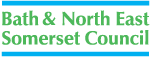 INVITATION TO TENDER for the provision of Belluton Narrows Slope Stabilisation South West reference number: DN127849 Date of release: 27 May 2016Version No: 01INDEXSection 1 – THE REQUIREMENTIntroductionOverviewBackgroundSpecificationScope of ContractTerm of ContractValueDatesSection 2 – INSTRUCTIONS TO TENDERERS		2.1	E-Tender System		2.2	Register Intent or Opt Out		2.3	Preparation of Tender		2.4	Price Schedules		2.5	Other Documents or Supporting Evidence		2.6	Submission Deadline		2.7	Tender Validity		2.8	Communication		2.9	Confidentiality		2.10	Grounds for Rejection		2.11	Disclaimer		2.12	Freedom of Information Act		2.13	Transparency		2.14	Equality		2.15	Ethical Standards		2.16	Social Value		2.17	Step-In Rights		2.18	Procurement Timetable		2.19	Required DocumentsSection 3 – QUESTIONNAIRE 		A	Notes for Completion		B	QuestionnaireSection 4 – COMMERCIAL SCHEDULE		4.1	Pricing		4.2	Preparation and Structure of the Activity ScheduleSection 5 – EVALUATION AND AWARD		5.1	Evaluation and Award		5.2	Moderation of Scores		5.3	Supplier Presentations/Clarification Meetings		5.4	Not used		5.5	Final Moderation		5.6	Taking Up of Customer References		5.7	Evaluation Report and Recommendation		5.8	Contract Approval		5.9	Contract Award		5.10	DebriefingSection 6 – Contract Data part oneSection 7 – Contract Data part twoSection 8 – Additional conditions of contractSection 9 - Works InformationSection 10 - Site InformationSection 11 – AppendicesNon-Collusion CertificateScoring MethodologyForm of TenderForm of AgreementForm of Performance BondForm of Parent Company GuaranteeTenderer’s proposalsGlossary and InterpretationSECTION 1 – THE REQUIREMENT1.1  	IntroductionThis document sets out the requirements for the design and construction of slope stabilisation works at Belluton Narrows.  1.2  	OverviewThe Council wishes to establish a works Contract for the provision of Belluton Narrows Slope Stabilisation project.  This is a works Contract and is below the threshold level for the EU Directives.  However, the Public Contracts Regulations 2015 guidelines will apply in terms of transparency and fairness to all tenderers.1.3	BackgroundThe B3130 road passes north-east to south-west through the village of Belluton, approximately 1km north of Pensford and 8km south of the centre of Bristol. The road is set in a steep cutting that is approximately 250m long, and is up to 5m deep. The cutting is partially vegetated with ivy, semi mature and mature trees, with occasional near vertical to overhanging rock faces, soil debris at the toe and small discrete soil slip scarps exposed.The cutting slopes have a history of instability with localised soil and rock falls onto the road presenting a hazard to road users and requiring regular maintenance by Bath & North East Somerset Council (B&NES or ‘the Council’). Slope debris also appears to have blocked highway drainage at the toe of the slope.The Council wishes to improve the stability of the cutting to reduce maintenance requirements and the risk to road users.1.4	SpecificationThe Specification for the works is set out in Section 9 of this document (the Works Information).1.4.1	Selection of LotsNot used.1.5	Scope of ContractThe Contract is to be a design and construct contract based on Option A of the Engineering and Construction Contract (ECC) (the third edition of the New Engineering Contract or NEC), as published for the Institution of Civil Engineers by Thomas Telford in April 2013, as modified and amended as identified in Section 8 of this document.The scope of works is identified in Section 9 of this document (the Works Information).Variants bids will only be considered as set out in Section 3 of this document.  1.6	Term of ContractThe term of the Contract is identified in Section 6 of this document (Contract Data part one).1.7	ValueThe value of the Contract is identified in Section 7 of this document (Contract Data part two).1.8	DatesThe dates for the works are identified in Section 6 of this document (Contract Data part one).SECTION 2 – INSTRUCTIONS TO TENDERERS2.1	E-tender SystemThe Council uses ProContract as its e-tendering system.  Assistance in relation to the e-tender system is available to Tenderers via the Supplier Help Icon within the system.Supplier Guidance documents are also available to view and download.If after reading the ProContract reference guides you are still unable to resolve your issue in using the system and require support please contact the technical Support Team Due North Technical Support TeamBy Tel: 0844 334 5204 (lines open from 08:30am to 17:00pm Monday to Friday, excluding English public holidays).By Email: swsupport@due-north.com2.2	Register Intent or opt outThe “Register Intent” button will be greyed out until the mandatory requirement to click on “View ITT” has been carried out.Once the Tender Information has been viewed, Tenderers will be able to click on “Register Intent” which will inform the Council of your intention to respond to this opportunity.If a Tenderer does not wish to, or is unable to submit a Tender and not interested in proceeding, then they are required to click on “Opt Out” to decline the opportunity.2.3	Preparation of tenderOrganisations must obtain for themselves all information necessary for the preparation of their Tender response and all costs, expenses and liabilities incurred by the Tender in connection with the preparation and submission of the Tender shall be borne by the Tenderer, whether or not their offer is successful.Information supplied to the Tenderer by Council staff or contained in Council publications is supplied only for general guidance in the preparation of the Tender.  It shall remain the property of the Council and shall be used only for the purpose of this procurement exercise.Tenderers must satisfy themselves as to the accuracy of any such information and no responsibility is accepted by the Council for any loss or damage of whatever kind and howsoever caused arising from the use by Tenderers of such information.Responses to each Tender question should be written concisely and clearly answer the question posed in English.Tenderers will only be able to respond to questions that require an input from them and are located within the Invitation to Tender document attached within the e-tender system.2.4	Price Schedule/sThe Council requires Tenderers to complete and upload a completed Activity Schedule and other pricing documentation (as set out in Section 4) within the e-tender system.All prices shall be in Pounds Sterling.2.5	Other Documents or Supporting EvidenceIf instructed to do so within the e-tender system, the Tenderer must complete and upload other documentation that may be provided with this Tender process, or upload evidence to support their Tender submission.Tenders must not be qualified, conditional, or accompanied by statements that could be construed as rendering them equivocal and/or placed on a different footing to those of other Tenderers.  Only tenders submitted without qualification, in accordance with this invitation to tender will be accepted for consideration.  The Council’s decision on whether or not a tender is acceptable will be final and the Tenderer concerned will not be consulted.  If a Tenderer is excluded from consideration, the Tenderer will be notified.2.6	Submission deadlineTenderers are required to submit their Tender within the e-tender system by 12 noon on the closing date for receipt of Tenders as identified in paragraph 2.18 and should allow sufficient time to complete questions and upload documentation to the e-tender system, where requested to do so. Tenders received after the closing date will not be considered.Failure to answer and complete the Tender within the e-tender system will result in the Council rejecting the Tender as a Fail / Non-compliant tender. Failure to complete and upload any required documentation within the e-tender system will result in the Council rejecting the Tender as a Fail / Non-compliant tender.The Council is under no obligation to consider partial or late submissions.If the Council issues an amendment to the original Tender process, and if it regards that amendment as significant, an extension of the closing date may, at the discretion, of the Council be given to all Organisations.The information supplied in response to the Tender will be checked for completeness and compliance before responses are evaluated. The Council expressly reserves the right to require a Tenderer to provide additional information supplementing or clarifying any of the information provided in response to the requests set out in the Tender. However, the Council is not obliged to make such requests.Tenderers shall accept and acknowledge that by issuing this ITT the Council shall not be bound to accept any Tender and reserves the right not to conclude a Contract for some or all of the works for which tenders are invited.2.7	Tender ValidityThe tender should remain open for acceptance for a period of 120 days.  A Tender valid for a shorter period may be rejected.2.8	CommunicationAll contact and communication during this procurement should be submitted in writing through the e-tender system. Tenderers should seek to clarify any points of doubt or difficulty via the e-tender system in sufficient time before the closing date of the Tender, to enable to the Council to respond to all Tenderers. It is not acceptable for Tenderers to seek clarifications via telephone or e-mail outside of the e-tender system. Where the Council considers any question or request for clarification to be of material significance it may communicate both the query and the response, in a suitably anonymous form, to all interested parties. Tenderers should therefore not include within the question placed their organisation’s name and any potential commercially sensitive information.2.9	ConfidentialityThe Tenderer must keep confidential and will not disclose to any third parties any information contained within their bid.  They shall not release details other than on an ‘In Confidence’ basis to those whom they need to consult for the purpose of preparing the Quote response, such as professional advisors or joint bidders.The Tender shall not be canvassed for acceptance or discussed with the media, any other Organisation, member/officer of Bath & North East Somerset Council, or their representatives. Any Tenderer trying to exert any undue influence during the tender process could be excluded from the process.2.10	Grounds for RejectionThe Council reserves the right to reject or disqualify a Tender and/or its Consortium Members where:-A Tender is submitted late, is completed incorrectly, is materially incomplete or fails to meet the Council’s submission requirements which have been notified to Tenderers;the Tenderer and/or its Consortium Members are guilty of material misrepresentation in relation to its application and/or the process; the Tenderer and/or its Consortium Members contravene any of the terms and conditions of this document or the ITT; there is a change in identity, control, financial standing or other factor impacting on the selection and/or evaluation process affecting the Tenderer and/or its Consortium Members; ordis-qualification of a Tenderer will not prejudice any other civil remedy available to the Council and will not prejudice any criminal liability that such conduct by a Tenderer may attract.2.11	DisclaimerWhilst the information in this ITT and supporting documents has been prepared in good faith, it does not purport to be comprehensive nor has it been independently verified.Neither the Council nor their advisors, respective directors, officers, members, partners, employees, other staff or agents:make any representation or warranty (express or implied) as to the accuracy, reasonableness or completeness of the ITT; oraccepts any responsibility for the information contained in the ITT or for their fairness, accuracy or completeness of that information nor shall any of then be liable for any loss or damage (other than in respect of fraudulent misrepresentation) arising as a result of reliance on such information or any subsequent communication.Any Contract concluded as a result of this ITT shall be governed by English law.2.12	Freedom of Information ActTenderers should note that the Council is subject to the ‘Freedom of Information Act 2000’ and provisions are in force allowing any person access to information held by the Council. There are limited exemptions to this including information, the disclosure of which would be an actual breach of confidence or likely to prejudice the commercial interests of any person, or information that constitutes a trade secret.  Tenderers are requested to state which part, if any, of the information supplied with their tenders is confidential or commercially sensitive or should not be disclosed in response to a request for information.  Where Tenderers state that any information is confidential or commercially sensitive, they must also state why they consider the information to be confidential or commercially sensitive.  Tenderers’ statements will be considered in the context of the exemptions provided for under the Freedom of Information Act and the Council is unable to give any guarantee that the information in question will not be disclosed.2.13	TransparencySuppliers and those organisations who bid (Tenderers) should be aware that if they are awarded a contract, the resulting contract between the supplier and the Council will be published under the government transparency policy.  To view details of what we must publish, see the Local Government Transparency Code 2015 at the link below.Local Government Transparency code 2015The Council is required to publish details of all expenditure over £500 made to its suppliers and all contracts and framework agreements over £5000.  Details will be published on the Council’s website and the government’s transparency website (Data.gov.uk) and Contracts Finder.2.14	EqualityThe Council is committed to equality of opportunity for everyone and believes that the diversity of the local community is a major strength that contributes to the social and economic prosperity of the area.   This extends to the way it deals with its suppliers.  All suppliers will be treated fairly and equitably before, during and after this tender procedure.2.15	Ethical StandardsEthical procurement takes the wider view and incorporates the net benefits for both the buyer organisation and the wider world. The Council will consider the impact of environmental, economic and social factors along with price and quality and will lookout for signs of unacceptable practices in the supply chain such as fraud, corruption, modern-day slavery, human trafficking and wider issues such as child labour.2.16	Social ValueThe Council will procure its services, where appropriate, in line with the Public Service (Social Value) Act 2012.  This Act asks commissioners to think about securing extra benefits for their area when they are buying services. When responding to an Invitation to Tender, Tenderers might wish to consider the following:-Understand the needs of the local area and the Council’s priorities;Articulate the social value offer - quantify the value for money you will provide and make the case for your social value offer being a way for commissioners to navigate cost savings pressures;Help the Council to understand the full range of innovation you can provide; and Consider guidelines for paying a Living Wage.For further details on the Council’s Social Value Policy, tenderers can request a copy of the policy from the Procurement Team by e-mailing procurement@banesnes.gov.uk2.17 	Step-In RightsPlease note that the Council reserves the right to incorporate step-in rights into this contract in the incidence of a failure of the main contractor or a sub-contractor to carry out their obligations under the contract.2.18	Procurement TimetableThe indicative timetable for this procurement is set out below. This is intended as a guide and, whilst the Council does not intend to depart from the timetable, it reserves the right to do so at any time.2.19	Required documentsWithin this Tender process, Tenderers have been provided with the following documentation. Where indicated these are required to be completed and uploaded within the e-tender system.Please Note: The completion and electronic return of all the documents ticked above at the time of tendering is mandatory.Tenderers should note that Appendices 4, 5 and 6 (as appropriate) will need to be completed and submitted by the successful Tenderer either prior to contract award or as specified in the conditions of contract.  SECTION 3 - QUESTIONNAIREA	Notes for completioni. 	Please ensure that all questions are completed in full, and in the format requested. Failure to do so may result in your submission being disqualified. If the question does not apply please state clearly ‘N/A’.ii. 	Should you need to provide additional Appendices in response to the questions, these should be numbered clearly and listed as part of your declaration. iii. 	Please return a completed version of this document with your tender submission using the e-tendering system.Verification of Information Providediv. 	Whilst reserving the right to request information at any time throughout the procurement process, the Council may enable the Tenderer to self-certify that there are no mandatory/ discretionary grounds for excluding their organisation. When requesting evidence that the supplier can meet the specified requirements (such as the questions in section 5 relating to Technical and Professional Ability) the Council may only obtain such evidence after the final tender evaluation decision i.e. from the winning Tenderer only.Sub-contracting arrangementsv. 	Where the Tenderer proposes to use one or more sub-contractors to deliver some or all of the contract requirements, a separate Appendix should be used to provide details of the proposed bidding model that includes members of the supply chain, the percentage of work being delivered by each sub-contractor and the key contract deliverables each sub-contractor will be responsible for.Confidentialityvi. 	When providing details of contracts in answering section 5, the Supplier agrees to waive any contractual or other confidentiality rights and obligations associated with these contracts.vii. 	The Council reserves the right to contact the named customer contact in section 5 regarding the contracts included in section 5. The named customer contact does not owe the Council any duty of care or have any legal liability, except for any deceitful or maliciously false statements of fact. viii. 	The Council confirms that it will keep confidential and will not disclose to any third parties any information obtained from a named customer contact, other than to the Cabinet Office and/or contracting authorities defined by the Public Contract Regulations.B	QuestionnaireSupplier Information2	Grounds for mandatory exclusionTenderers will be excluded from the procurement process if there is evidence of convictions relating to specific criminal offences listed in the table below. If you have answered “yes” to question 2.2 on the non-payment of taxes or social security contributions, and have not paid or entered into a binding arrangement to pay the full amount, you may still avoid exclusion if only minor tax or social security contributions are unpaid or if you have not yet had time to fulfil your obligations since learning of the exact amount due.  If your organisation is in that position please provide details using a separate Appendix. You may contact the Council for advice before completing this form. 3	Grounds for discretionary exclusionThe Council may exclude any Tenderer who answers ‘Yes’ in any of the following situations set out in paragraphs (a) to (i); Conflicts of interestIn accordance with question 3.1 (e), the Council may exclude the Tenderer if there is a conflict of interest which cannot be effectively remedied which might be perceived to compromise their impartiality and independence in the context of the procurement procedure. Where there is any indication that a conflict of interest exists or may arise then it is the responsibility of the Tenderer to inform the Council, detailing the conflict in a separate Appendix. Provided that it has been carried out in a transparent manner, routine pre-market engagement carried out by the Council should not represent a conflict of interest for the Tenderer.Taking Account of Supplier’s Past PerformanceIn accordance with question 3.1 (g), the Council may assess the past performance of a Tenderer (through a Certificate of Performance provided by a Customer or other means of evidence).  ‘Self-cleaning’ Any Tenderer that answers ‘Yes’ to questions 2.1, 2.2 and 3.1 should provide sufficient evidence, in a separate Appendix, that provides a summary of the circumstances and any remedial action that has taken place subsequently and effectively “self-cleans” the situation referred to in that question. The Tenderer has to demonstrate it has taken such remedial action, to the satisfaction of the Council in each case.  4	Economic and Financial Standing5	Technical and Professional Ability6	Project Specific Questions6.1	Social ValueTenderers must produce a method statement (as a separate Appendix, in no more than 500 words) to include the following:6.2	Insurance 6.3	Compliance with equality legislation 6.4	Environmental Management 6.5	Health & Safety 6.6     Tender programmeThe Tender shall provide, as a separate Appendix, a preliminary resourced programme which shall show the periods required, the sequence in which the Tenderer proposes to construct the various parts of the works and the dates of the commencement and completion of principal operations.  Tenderers are free to choose how the information is presented, but details must include an easily understood bar chart programme.  The preliminary programme must show the periods required for each of the activities included in the activity schedule prepared by the Tenderer (including the items identified in Section 4).  This information is for tender evaluation purposes and will not form part of any ensuing contract. 6.7     Design and construction proposalsThe Tenderer shall provide, as a separate Appendix, a description of the design procedure and methodology to be adopted and outline design and construction proposals in sufficient detail to clearly show the full extent of the works to be provided by the Contractor. The following aspects of design and construction proposals must be submitted in a document titled “Contractor’s Works Information” (and cross-referenced in Contract Data part two):Design methodologyDesign approvalsDesign quality assuranceOutline proposals*The outline proposals shall include, as a minimum, the following information:Proposals for testing/investigation ahead of the permanent works.Proposals for earthworks criteria, including:Parameters for excavation (e.g. areas (by chainage), height, slope angle, etc). Proposals for soil reinforcement, including:Design criteria for structural element/tendon, including geotechnical assumptions (soil/rock properties, groundwater conditions and soil chemistry);Areas (by chainage) of soil stabilisation;Details of structural element/tendon, including vertical and horizontal spacing, length, size and composition; andMethods of installation.Proposals for facing system, including:Form of facing system(s);Means of anchoring/fix at crest and toe;Proposed seed mix; andPhotographic examples of facing system(s):Immediately following construction; andUpon establishment/maturity of seed mix.Proposal for an edge of carriageway solution to prevent vehicles from overrunning into the clearance zone. The Tenderer shall also include an appraisal of the safety provisions associated with these tasks to ensure an adequate level of protection with respect to site operative, the general public and the environment.* The outline proposals shall be subject to review, amendment and acceptance by the Employer prior to entering into Contract. The Tenderers’ attention is drawn to clause Z2.12 in Section 8 of this document.7.   	Not used8.   	Terms & Conditions8.1   The Council’s Terms and Conditions of Contract are the Engineering and Construction Contract (ECC), as modified and amended in this document.          Please indicate in the table below if you do not comply with any of these clauses.NOTE TO TENDERERS:You should ensure your legal representative has checked the Terms and Conditions of Contract and identified any clauses where you will be non-compliant prior to submitting your tender response (see section 8.2).  Otherwise, the Council will award this Contract based on the Terms and Conditions contained within this document.8.2	Alternative ProposalsDuring the tender period, Tenderers may make proposals for innovative improvements to the proposed works that do not comply with the conditions of contract or the Works Information. Such proposals shall be made to the Employer in confidence and should be in two parts:a)	Changes that would be necessary to the conditions of contract or the Works Information if the proposal was to be adopted. Notification is not required for proposals that do not require changes to the conditions of contract or Works Information. b)	Technical details of the proposal, including an explanation of why the proposal is considered to be an improvement (such as cost saving, environmental improvement, and safety) and why the proposal cannot be implemented without a change in the conditions of contract and/or the Works Information.If the proposal is acceptable to the Employer, other Tenderers will be notified of the permitted change in the conditions of contract and/or the Works Information, but they will not be given details of the Tenderer’s alternative proposals.9	Additional Information 9.1	In addition to completion of the questionnaires and provision of Appendices (as appropriate) in this Section 3, Tenderers are required to complete the following documentation which can be found at Section 11 and return with your completed response Form of TenderSECTION 4 – PRICING SCHEDULE4.1	PricingTenderers must complete and submit a completed Activity Schedule in ProContract with all the proposed charges/prices to provide the requirement(s) as well as any supplementary spreadsheets to provide transparency of the metrics used for calculating fixed minimum and variable charges.All charges/prices must be in pounds sterling and should be exclusive of VAT.  All pricing information will form the basis of any resulting framework or contract.4.2	Preparation and structure of the Activity Schedule1)	The Activity Schedule is to be provided by the Tenderer, and must contain the following preamble:			“The Prices in this Activity Schedule allow for all costs of performing or procuring all activities and obligations required and described in, or that can reasonably be inferred from, the contract, other than any that are specifically described in the contract as costs to be borne by the Employer.” “The Activity Schedule forms the basis for payment. The amount entered against an activity shall be the sum due to the Contractor on completion of the activity. The Employer will not make any payment for work other than against completed activities in the Activity Schedule. The Employer is not obliged to pay more frequently than calendar monthly.”“The costs of any activities which have not been included within the Activity Schedule shall be deemed to have been included within the Prices for the other activities within the Activity Schedule.” “An activity shall not be considered complete until all quality assurance required under the contract have been satisfactorily completed.”2)	Activities in the Activity Schedule must be for discrete clearly identifiable sections of work. Because payment depends on the satisfactory completion of activities, it is necessary to define tangible completion for activities where completion is not physically obvious.3)	Every activity in the Activity Schedule upon which the Tender has been based and for which the Tenderer would expect to be paid under any ensuing contract shall be legibly priced in ink.4)		Separate sub-total sums of the Prices for all the activities within each group of activities must be shown, and these group of activities sub-totals must be added together to form the total amount of the Tender.5)	Each activity must be given a unique and logical reference number.  6)	It must be possible to identify activities in the Activity Schedule with work activities shown on the programme.7)	The following activities must be included in the Activity Schedule:Mobilisation & site facilitiesField testingDesignSite clearanceTraffic managementAsset protection (including services, third party assets, etc.)Temporary and permanent asset diversionsSoil reinforcement works:Supply:Tendons/anchors and structural elements;Facing and landscaping systems;Installation;Testing/verification.Re-grading works:Excavation;Reuse;Disposal.Road worksLandscaping worksReinstatement works:Field test areas;Highways;Third party land.Health & Safety File Completion8)	The Tenderer may add activities as he wishes; bearing in mind that one aim of using an Activity Schedule is to simplify the assessment of payments due to the Contractor.Activities need not be site construction activities; the various stages of design, the preparation of a CDM construction phase plan, or making a down payment to a steel fabricator, for example, are all legitimate activities, but it must be possible to identify tangible completion for activities where completion is not physically obvious.SECTION 5 – EVALUATION AND AWARD5.1	Evaluation and AwardTenders will be evaluated to find the most suitable Tenderer who can meet the requirements of this Contract and provide competitiveness of price.  The award will be based on the evaluation criteria as outlined under Award Criteria and Weightings.  Tenderer(s) that are successful and unsuccessful will receive in writing an award decision letter. The Council expects to make an award for the Contract within 30 days of the closing date for the submission of tenders. The Council may, if necessary, extend the period for completing the award process.Upon acceptance, the Contract shall thereby be constituted and become binding on both parties and, notwithstanding that, the Tenderer upon request of the Council execute a formal Contract in the form contained in this Tender process.Tenderers must not undertake work without written notification that they have been awarded a Contract and are required to start work.Tenderers should note that the Council reserves the right to terminate this procedure without any decision to award. Tenderers should also note that, should they be successful the Council reserves the right to terminate the Contract, if at any time it is discovered that the Tenderer made any material misrepresentation and/or have not notified to the Council about any material changes in relation to the information provided in the Tender submission.5.2	Award Criteria and WeightingsSubmitted Tender responses will be evaluated by officers of the Council using the award criteria and weightings detailed in the table below.Tenderer’s completion of the evaluation questions will give the award score in terms of Quality. Such questions shall include, but are not limited to, questions in relation to company policies, accreditations and memberships, and specific questions to technical abilities in terms of contract delivery / performance in relation to the goods and services being tendered.Tenderer’s completion of the Activity Schedule and assessment of a theoretical compensation event (as identified in Annex A) will give the award score in terms of Price. For full evaluation methodology, please see Appendix 2.5.2	Moderation of ScoresOnce all tenders have been received and scores completed, it may be necessary for the scoring panel to request clarifications from the tenderers.  These will be submitted on the e-tendering system and will be available for all Tenderers to see and respond to.  As a result of these clarifications, it may be necessary to moderate the initial scores, for example, if Tenderer(s) have misunderstood a question.5.3	Supplier Presentations/Clarification MeetingsIt may be necessary to hold supplier presentations or clarifications meetings and these may also result in the initial scores being moderated.5.4	Not used5.5	Final moderationAll the scores from the tender, presentations and clarifications will be combined to produce a final score and the tenderer with the best overall score shall be identified. Notes must be kept of the reasons for score moderation.5.6	Taking-Up of Customer ReferencesThe tender panel will take up references from the winning Tenderer.  5.7	Evaluation Report and RecommendationAn evaluation report will be produced by the procurer/tender panel and recommendation made to award to the winning Tenderer.5.8	Contract ApprovalThe approval of the award will be made by the appropriate Council representative, usually the budget holder for the project.5.9	Contract AwardThe Contract award process is completed and the procurer will debrief all tenderers.5.10	Debriefing Upon completion of the tender exercise, the successful company will receive a written notification letter that the Council is intending to award them the business.  The award letter will contain information to explain why the bid was successful, including scores and commentary pertaining to the award criteria published in the Invitation to Tender.Unsuccessful companies will receive a written notification that the Council intends to award the Contract.  The notification will state the name of the winning Tenderer, the overall scores and reasons to justify the award and will pertain to the published award criteria.  The Council will be careful not to disclose confidential information of the successful Contractor and may withhold debriefing information in certain circumstances including where disclosure would be contrary to the public interest, would prejudice the legitimate commercial interests of any supplier, or might prejudice fair competition.ANNEX A – Theoretical compensation eventPrior to evaluation, the tendered Total of the Prices will be increased by the cost of theoretical compensation event created using the following data and the percentages entered in Contract Data part two:The price used is the ‘tendered Total of the Prices’ plus the value of compensation events calculated as described above (T). The price score will be calculated by comparison with the Employer’s estimate as follows:Employer’s estimate value:   ELowest price for (tendered Total of the Prices + CE values)		tAdjustment Factor 				f	=	(t – T)/E Adjustment factor as a percentage  		F	=	  100f Maximum Points available for Price as a percentage of total		PPoints awarded (as a percentage) for each tender 			P – F.SECTION 6 – CONTRACT DATA PART ONECompletion of the data in full, according to the Options chosen, is essential to create a complete contract.Part one - Data provided by the EmployerSECTION 7 – CONTRACT DATA PART TWOCompletion of the data in full, according to the Options chosen, is essential to create a complete contract.SECTION 8 – ADDITIONAL CONDITIONS OF CONTRACTThe following modifications and additions will apply to the Engineering and Construction Contract (ECC) core clauses.SECTION 9 – WORKS INFORMATIONThe Works Information is provided in a separate document, reference ‘Belluton Narrows Slope Stabilisation - Works Information – v2.doc’, along with the drawings (in PDF format),  uploaded in ProContract.SECTION 10 – SITE INFORMATIONThe Site Information is uploaded in ProContract in the following folders:SECTION 11 - APPENDICESNon-Collusion CertificateScoring MethodologyForm of Tender Form of AgreementForm of Performance BondForm of Parent Company GuaranteeTenderer’s ProposalsAPPENDIX 1NON-COLLUSION CERTIFICATEI, the undersigned, in submitting the accompanying tender to(Name of Client)………………………………………………………………………………………………………………………………………………in relation to (details of tender and reference)……………………………............……………………………………………………………………………………………….certify on behalf of (name of Tenderer)………………………………………………that, with the exception of any information attached hereto (see * below):1)	this tender is made in good faith, and is intended to be genuinely competitive;2)	the amount of this tender has been arrived at independently, and has not been fixed, adjusted or influenced by any agreement or arrangement  with any other undertaking, and has not been communicated to any competitor;3)	we have not entered into any agreement or arrangement with any competitor or potential competitor in relation to this tender;4)	I have read and I understand the contents of this Certificate, and I understand that knowingly making a false declaration on this form may result in legal action being taken against me.In this certificate, the word ‘competitor’ includes any undertaking who has been requested to submit a tender or who is qualified to submit a tender in response to this request for tenders, and the words ‘any agreement or arrangement’ include any such transaction, whether or not legally binding, formal or informal, written or oral.* Information is/is not attached hereto (delete as appropriate)SIGNED:.................................................... FOR AND ON BEHALF OF:........................................ DATE:.........................................APPENDIX 2SCORING METHODOLOGYAPPENDIX 3FORM OF TENDERFORM OF TENDERThe works are the design and construction of soil stabilisation works at Belluton Narrows, including but not limited to site establishment, site clearance, field testing, slope reinforcement works and landscaping, all as described in more detail in the Works Information.TENDERTo:		Bath & North East Somerset Council				(the Employer)	Address: 	Guildhall	BathBA1 5AWWe offer to Provide the Works in accordance with the Contract Data part one and the attached Contract Data part two for a sum to be determined in accordance with the conditions of contract.We confirm that we are familiar with all the Tender Documents and that we have raised and the Employer has answered and clarified during the Tender period all and any queries, doubts, or uncertainties that we may have had concerning the Tender Documents.Unless and until a formal Agreement is prepared and executed, this Tender, together with your written acceptance thereof, shall constitute a binding contract between us.We understand that you are not bound to accept the lowest or any tender you may receive.You may accept this offer on or before 120 days from the date for submission of Tenders. Yours faithfully,Signed:…………………………………………………………………Name:	 Position: 	On behalf of: 	(the Contractor)Address:	Date:	APPENDIX 4FORM OF AGREEMENTFORM OF AGREEMENTThis agreement is made on the……….…….… day of ……….……… 20……..betweenBath & North East Somerset Councilof    Guildhall, Bath. BA1 5AW							 (the Employer) and……………………………………………………………………………………of ………………………………………………………………………………………	………………………………………………………………………  (the Contractor)The Employer wishes to have the following works provided: The design and construction of soil stabilisation works at Belluton Narrows, including but not limited to site establishment, site clearance, field testing, slope reinforcement works and landscaping, all as described in more detail in the Works Information.NOW IT IS AGREED THAT1.	The Contractor will Provide the Works in accordance with the conditions of contract identified in the Contract Data.2.	The Employer will pay the Contractor the amount due and carry out his duties in accordance with the conditions of contract identified in the Contract Data.3.	The documents forming part of this agreement are:the Contractor’s Form of Tenderthe Employer’s letter of acceptancethe Contract Data part onethe Contract Data part twothe Works Informationthe Site Informationthe following documentsAS WITNESS WHEREOF the parties have caused their common seals to be affixed hereto, or executed as a Deed hereto, on the day and year first before written.THE COMMON SEAL ofBath and North East SomersetWas hereto affixed in the presence of:Name		………………………………Position	……………………………….Date		………………………………APPENDIX 5FORM OF PERFORMANCE BONDFORM OF PERFORMANCE BONDDateParties	[Names addresses and Company Numbers if applicable]EXECUTED AS A DEEDon behalf of the Surety		(1)	director………………………………………				(2)	director/secretary………………………………on behalf of the Contractor	(1)	director…………………………………………				(2)	director/secretary………………………………on behalf of the Employer	(1)	director………………………………………director/secretary………………………………SCHEDULE Address for Service				Contractor:				Tel:					Fax:				Employer: 				Tel:					Fax:					Surety:				Tel:					Fax“Bond Amount”	means the sum of £[              ] ([                     ] pounds) being the maximum aggregate liability of the Surety under this Bond.“Contract”	means the contract [made between the Employer and the Contractor dated the [         ] day of [                  ][          ]] / [to be entered into between the Employer and the Contractor] incorporating the NEC Engineering and Construction Contract 3rd Edition.“Excess Sum”	an amount certified as due to the Employer under Clause 93 of the Contract.“Project Manager” “works”	have the same meaning as in the Contract.and “Site”“Final Expiry Date”		means the [                 ] day of [                   ] [                ].“Interest”		means the rate of interest specified in the Contract.“The Country”		means [ and ] [] []APPENDIX 6FORM OF PARENT COMPANY GUARANTEEDATED                                          20[  ]BATH AND NORTH EAST SOMERSET COUNCILAND(2) [PARENT COMPANY GUARANTOR]PARENT COMPANY GUARANTEErelating to the design and construction of                                                        [                                                         ] at …………………..THIS PARENT COMPANY GUARANTEE is dated          of                                     20[ ]                                                                       BETWEEN:(1) The Employer whose registered office is at The Guildhall, High Street, Bath BA1 5AW  and(2) The Guarantor (registered in England and Wales under company number )whose registered office is at [                                                                          ] NOW IT IS AGREED as follows:1 DEFINITIONS AND INTERPRETATIONSIn this Deed where the context so admits:1.1           The following expression shall have the following meanings:1.2     Successors in TitleThe Employer and the Guarantor shall include both parties’ successors in title and assigns.1.3     HeadingsThe headings in this Deed are inserted for convenience only and shall be ignored in construing the terms and provisions hereof.1.4     Joint LiabilityWhere there are two or more persons included in the expressions “Guarantor” or“Employer” then such expressions shall include the plural number and any obligations expressed to be made by or with such party hereunder or pursuant hereto shall be deemed to be made and undertaken by such persons jointly and severally.2     GUARANTEEThe Guarantor guarantees to the Employer that in the event of a breach of the Contract  (which for the purposes of this Guarantee shall include any default, occurrence or omission by the Contractor which results in the determination of the Contractor’s employment under the Contract and shall not be limited to a breach per se of any term of the Contract) the Guarantor shall, subject to the provisions of this Guarantee, fully indemnify the Employer against all damages, losses, costs and expenses which may be incurred by the Employer by reason of any such breach, as are established and ascertained pursuant to and in accordance with the provisions or by reference to the Contract and taking into account all sums due or to become due to the Contractor. For the avoidance of doubt the decision of a court or tribunal of competent jurisdiction or agreement reached between the Contractor and the Employer shall be binding on the Guarantor.3     RELEASEThe Guarantor shall be, and continue to be, liable under this Deed even if the Contract is or becomes not binding on or unenforceable against the Contractor for any reason whatsoever. No alterations in the Contract or in the works and no extensions of time, forbearance or forgiveness, nor any act, matter, or thing whatsoever, except an express release by the Employer, shall in any way release or reduce any liability of the Guarantor hereunder. References to the Contract in this Deed shall include all amendments, variations or additions to it whether made before or after the date hereof.4     LIMITATION ON GUARANTOR’S LIABILITYThe Employer hereby agrees that the Guarantor’s liability under this Guarantee shall belimited to and shall not exceed the obligations assumed by the Contractor under theContract.5     ASSIGNMENTThe Employer shall be entitled to assign the benefit of this Deed to any party to whom it assigns its interest under the Contract but not otherwise provided the Guarantor aContractor shall be entitled to receive notice of such assignment in writing withinreasonable period of the assignment takingplace.6     DURATIONThe obligations of the Guarantor under this Guarantee shall be released and discharged absolutely upon  Expiry save in respect of a demand made by the Employer prior to such date. For the avoidance of doubt the establishment and ascertainment pursuant to clause 2 above of  the damages, losses, costs and expenses sustained by the Employer may occur subsequent to such demand which may be validly given notwithstanding any lack of particulars of breach of the Contract or of the damages, losses, costs and expenses sustained by the Employer.7         JURISDICTIONThis Deed shall be governed by and construed in accordance with the laws of England and Wales and the courts of England and Wales have non-exclusive jurisdiction with regard to all matters arising in connection with or under this Guarantee.IN WITNESS whereof this Deed has been duly executed and delivered on the date and year stated above.EXECUTED as a DEED by THEEMPLOYER by the signatures of:         Authorised Signatory             ……………………………………………………………………                   Authorised Signatory             ……………………………………………………………………EXECUTED as a DEED by THEGUARANTOR by the signatures of:Director                                      ……………………………………………………………………Director/Company Secretary     ……………………………………………………………………APPENDIX 7Tenderer’s proposalsTenderers shall insert their tender proposals as a series of Annexes within this Appendix, including but not limited to:Additional information in response to questions in Section 3 (as appropriate);Social Value method statement;Tender programme;Design proposals;Outline method statements,all as identified in Section 3 of this document.ANNEX [to be completed by Tenderer] TO APPENDIX 7[to be completed by Tenderer]Glossary Refer to Clause 11 of the ECC for identified and defined terms.Contracting Bodies’ or `Contracting Body’ or `End User’ means any other contracting bodies described in the framework agreement. ‘Contractor' and ‘Contractor’ means the person, firm or company appointed by the Council or Contracting Body to supply the goods, services or works under this Contract and shall include the Contractor's employees, personal representatives, successors and permitted assigns.‘Council’ means Bath & North East Somerset Council. `Contract’ means the written agreement between the Council or Contracting Body consisting of the clauses within the terms and conditions of contract and the Order. “e-tender system” means the electronic tender system named Pro-Contract. It is provided by Due North and is hosted via http://www.supplyingthesouthwest.org.uk.`Invitation to Tender’ or ITT means the Tender process and all its components, inviting tenders for inclusion within theContract.`Offer’ means the offer made by the Tenderer in relation to the proposed Contract.  ‘Specification’ means the scope of the goods, services or works to be provided pursuant to this Contract as set out in the Works Information.‘Tender’ means all documentation provided by a Contractor as part of its Tender submission together with such modifications and additions thereto as may be agreed between the parties prior to the Contract Date.`Tenderer’ and/or ‘Supplier’ means person, firm or company submitting a Tender to the Council for inclusion on the Contract.InterpretationWords importing the singular also include the plural and vice-versa where the context requires.Words in any gender include all genders.Date or Target DateActivity27 May 2016ITT issued to potential suppliers10 June 2016Closing date for clarification questions to be submitted17 June 2016Council responds to clarification questions24 June 2016, 12 noonClosing date and time for receipt by the Council of tenderers responses to the ITT27 June 2016Evaluation of the ITT responses by tender panelNot applicableReference Site Visit (if required)22 July 2016Award decision made and award letter issued31 July 2016Contract award concluded1 August 2016Commencement date of ContractDOCUMENT TITLECOMPLETE AND UPLOADSection 1 – The Requirement including specificationSection 2 – Instructions to TenderersSection 3 – Questionnaire (including separate Appendices, as appropriate)Section 4 – Pricing ScheduleSection 5 – Evaluation and AwardSection 6 – Contract Data part oneSection 7 - Contract Data part twoSection 8 – Additional conditions of contractSection 9 – Works InformationSection 10 – Site InformationSection 11 - Appendix 1 – Non Collusion CertificateSection 11 - Appendix 2 - Scoring Methodology Section 11 - Appendix 3 - Form of TenderSection 11 – Appendix 4 – Form of AgreementSection 11 – Appendix 5 – Form of Performance BondSection 11 – Appendix 6 – Form of Parent Company GuaranteeSection 11 - Appendix 7 – Tenderer’s proposals1.1 Supplier detailsAnswerAnswerFull name and address of the Supplier  Registered company/charity numberRegistered VAT numberName of parent companyPlease mark ‘X’ in the relevant box to indicate your trading statusi) a public limited company                     ▢  YesPlease mark ‘X’ in the relevant box to indicate your trading statusii) a limited company ▢  YesPlease mark ‘X’ in the relevant box to indicate your trading statusiii) a limited liability partnership▢   YesPlease mark ‘X’ in the relevant box to indicate your trading statusiv) other partnership▢   YesPlease mark ‘X’ in the relevant box to indicate your trading statusv) sole trader▢   YesPlease mark ‘X’ in the relevant box to indicate your trading statusvi) other (please specify)▢   YesPlease mark ‘X’ in the relevant boxes to indicate whether any of the following classifications apply to youi) Voluntary, Community and Social Enterprise (VCSE)▢   YesPlease mark ‘X’ in the relevant boxes to indicate whether any of the following classifications apply to youii) Small or Medium Enterprise (SME) ▢   YesPlease mark ‘X’ in the relevant boxes to indicate whether any of the following classifications apply to youiii) Sheltered workshop▢   YesPlease mark ‘X’ in the relevant boxes to indicate whether any of the following classifications apply to youiv) Public service mutual▢   Yes1.2 Bidding model1.2 Bidding modelPlease mark ‘X’ in the relevant box to indicate whether you are:Please mark ‘X’ in the relevant box to indicate whether you are:a)   Bidding as a Prime Contractor and will deliver 100% of the key contract deliverables yourself▢   Yesb)  Bidding as a Prime Contractor and will use third parties to deliver some of the servicesIf yes, please provide details of members of the supply chain, the percentage of work being delivered by each sub-contractor and the key contract deliverables each sub-contractor will be responsible for. ▢   Yesc)   Bidding as Prime Contractor but will operate as a Managing Agent and will use third parties to deliver all of the servicesIf yes, please provide details of members of the supply chain, the percentage of work being delivered by each sub-contractor and the key contract deliverables each sub-contractor will be responsible for.d)   Bidding as a consortium but not proposing to create a new legal entity. If yes, please include details of your consortium in the next column and use a separate Appendix to explain the alternative arrangements i.e. why a new legal entity is not being created. Please note that the Authority may require the consortium to assume a specific legal form if awarded the contract, to the extent that it is necessary for the satisfactory performance of the contract.▢   Yes▢   YesConsortium membersLead member e)  Bidding as a consortium and intend to create a Special Purpose Vehicle (SPV). If yes, please include details of your consortium, current lead member and intended SPV in the next column and provide full details of the bidding model using a separate Appendix.▢   YesConsortium membersCurrent lead memberName of Special Purpose Vehicle1.3 Contact details1.3 Contact detailsSupplier contact details for enquiries Supplier contact details for enquiries NamePostal addressPhoneMobileE-mail1.4  Licensing and registration (please mark ‘X’ in the relevant box)1.4  Licensing and registration (please mark ‘X’ in the relevant box)1.4  Licensing and registration (please mark ‘X’ in the relevant box)1.4.1Registration with a professional bodyIf applicable, is your business registered with the appropriate trade or professional register(s).▢   Yes▢   NoIf Yes, please provide the registration number in this box.2.1 Within the past five years, has your organisation (or any member of your proposed consortium, if applicable), Directors or partner or any other person who has powers of representation, decision or control been convicted of any of the following offences?Please indicate your answer by marking ‘X’ in the relevant box.Please indicate your answer by marking ‘X’ in the relevant box.2.1 Within the past five years, has your organisation (or any member of your proposed consortium, if applicable), Directors or partner or any other person who has powers of representation, decision or control been convicted of any of the following offences?YesNoconspiracy within the meaning of section 1 or 1A of the Criminal Law Act 1977 or article 9 or 9A of the Criminal Attempts and Conspiracy (Northern Ireland) Order 1983 where that conspiracy relates to participation in a criminal organisation as defined in Article 2 of Council Framework Decision 2008/841/JHA on the fight against organised crime;corruption within the meaning of section 1(2) of the Public Bodies Corrupt Practices Act 1889 or section 1 of the Prevention of Corruption Act 1906;the common law offence of bribery;bribery within the meaning of sections 1, 2 or 6 of the Bribery Act 2010; or section 113 of the Representation of the People Act 1983;any of the following offences, where the offence relates to fraud affecting the European Communities’ financial interests as defined by Article 1 of the Convention on the protection of the financial interests of the European Communities:(i)   the offence of cheating the Revenue;(ii)   the offence of conspiracy to defraud;(iii)	fraud or theft within the meaning of the Theft Act 1968, the Theft Act (Northern Ireland) 1969, the Theft Act 1978 or the Theft (Northern Ireland) Order 1978;(iv)  fraudulent trading within the meaning of section 458 of the Companies Act 1985, article 451 of the Companies (Northern Ireland) Order 1986 or section 993 of the Companies Act 2006;(v)  fraudulent evasion within the meaning of section 170 of the Customs and Excise Management Act 1979 or section 72 of the Value Added Tax Act 1994;(vi)  an offence in connection with taxation in the European Union within the meaning of section 71 of the Criminal Justice Act 1993;(vii) destroying, defacing or concealing of documents or procuring the execution of a valuable security within the meaning of section 20 of the Theft Act 1968 or section 19 of the Theft Act (Northern Ireland) 1969;(viii) fraud within the meaning of section 2, 3 or 4 of the Fraud Act 2006; or(ix)	the possession of articles for use in frauds within the meaning of section 6 of the Fraud Act 2006, or the making, adapting, supplying or offering to supply articles for use in frauds within the meaning of section 7 of that Act;any offence listed—(i)	in section 41 of the Counter Terrorism Act 2008;    or(ii)	in Schedule 2 to that Act where the court has determined that there is a terrorist connection;any offence under sections 44 to 46 of the Serious Crime Act 2007 which relates to an offence covered by subparagraph (f);money laundering within the meaning of sections 340(11) and 415 of the Proceeds of Crime Act 2002;an offence in connection with the proceeds of criminal conduct within the meaning of section 93A, 93B or 93C of the Criminal Justice Act 1988 or article 45, 46 or 47 of the Proceeds of Crime (Northern Ireland) Order 1996;an offence under section 4 of the Asylum and Immigration (Treatment of Claimants etc.) Act 2004;an offence under section 59A of the Sexual Offences Act 2003;an offence under section 71 of the Coroners and Justice Act 2009an offence in connection with the proceeds of drug trafficking within the meaning of section 49, 50 or 51 of the Drug Trafficking Act 1994; orany other offence within the meaning of Article 57(1) of the Public Contracts Directive—(i)	as defined by the law of any jurisdiction outside England and Wales and Northern Ireland; or(ii)	created, after the day on which these Regulations were made, in the law of England and Wales or Northern Ireland.Non-payment of taxes2.2 Has it been established by a judicial or administrative decision having final and binding effect in accordance with the legal provisions of any part of the United Kingdom or the legal provisions of the country in which your organisation is established (if outside the UK), that your organisation is in breach of obligations related to the payment of tax or social security contributions?If you have answered Yes to this question, please use a separate Appendix to provide further details. Please also use this Appendix to confirm whether you have paid, or have entered into a binding arrangement with a view to paying, including, where applicable, any accrued interest and/or fines?3.1 Within the past three years, please indicate if any of the following situations have applied, or currently apply, to your organisation.Please indicate your answer by marking ‘X’ in the relevant box.Please indicate your answer by marking ‘X’ in the relevant box.3.1 Within the past three years, please indicate if any of the following situations have applied, or currently apply, to your organisation.YesNoyour organisation has violated applicable obligations referred to in regulation 56 (2) of the Public Contract Regulations 2015 in the fields of environmental, social and labour law established by EU law, national law, collective agreements or by the international environmental, social and labour law provisions listed in Annex X to the Public Contracts Directive as amended from time to time;your organisation is bankrupt or is the subject of insolvency or winding-up proceedings, where your assets are being administered by a liquidator or by the court, where it is in an arrangement with creditors, where its business activities are suspended or it is in any analogous situation arising from a similar procedure under the laws and regulations of any State;your organisation is guilty of grave professional misconduct,  which renders its integrity questionable;your organisation has entered into agreements with other economic operators aimed at distorting competition;your organisation has a conflict of interest within the meaning of regulation 24 of the Public Contract Regulations 2015 that cannot be effectively remedied by other, less intrusive, measures;the prior involvement of your organisation in the preparation of the procurement procedure has resulted in a distortion of competition, as referred to in regulation 41, that cannot be remedied by other, less intrusive, measures;your organisation has shown significant or persistent deficiencies in the performance of a substantive requirement under a prior public contract, a prior contract with a contracting entity, or a prior concession contract, which led to early termination of that prior contract, damages or other comparable sanctions;your organisation:(i)	has been guilty of serious misrepresentation in supplying the information required for the verification of the absence of grounds for exclusion or the fulfilment of the selection criteria; or(ii)	has withheld such information or is not able to submit supporting documents required under regulation 59 of the Public Contract Regulations 2015; or(i)        your organisation has undertaken to:(aa)	unduly influence the decision-making process of the contracting authority, or(bb)	obtain confidential information that may confer upon your  organisation undue advantages in the procurement procedure; or(j)	your organisation has negligently provided misleading information that may have a material influence on decisions concerning exclusion, selection or award.ECONOMIC AND FINANCIAL INFORMATION ECONOMIC AND FINANCIAL INFORMATION 4.1Please provide a copy of the audited accounts for the most recent two years for assessment of your economic/financial standing.▢   Yes▢   No    4.2Where the authority has specified a minimum level of economic and financial standing and/or a minimum financial threshold within the evaluation criteria for this ITT, please self-certify by answering ‘Yes’ or ‘No’ that you meet the requirements set out here.Refer to Section 11, Appendix 2 - Scoring Methodology.▢   Yes▢   No    4.3Are you are part of a wider group (e.g. a subsidiary of a holding/parent company)?If yes, please provide the name below: If yes, please provide Ultimate / parent company accounts if available. If yes, would the Ultimate / parent willing to provide a guarantee if necessary? If no, would you be able to obtain a guarantee elsewhere (e.g. from a bank?)▢   Yes▢   No▢   Yes▢    No▢   Yes▢    No5Relevant experience and contract examplesRelevant experience and contract examplesRelevant experience and contract examplesRelevant experience and contract examples5Please provide details of up to three contracts, in any combination from either the public or private sector, which are relevant to the Council’s requirement and have been performed during the past three years. The named customer contact provided should be prepared to provide written evidence to the Council to confirm the accuracy of the information provided below.Please provide details of up to three contracts, in any combination from either the public or private sector, which are relevant to the Council’s requirement and have been performed during the past three years. The named customer contact provided should be prepared to provide written evidence to the Council to confirm the accuracy of the information provided below.Please provide details of up to three contracts, in any combination from either the public or private sector, which are relevant to the Council’s requirement and have been performed during the past three years. The named customer contact provided should be prepared to provide written evidence to the Council to confirm the accuracy of the information provided below.Please provide details of up to three contracts, in any combination from either the public or private sector, which are relevant to the Council’s requirement and have been performed during the past three years. The named customer contact provided should be prepared to provide written evidence to the Council to confirm the accuracy of the information provided below.Contract 1Contract 2Contract 35.1Name of customer organisation5.2Point of contact in customer organisationPosition in the organisationE-mail address5.3Contract start dateContract completion dateEstimated Contract Value5.4In no more than 500 words, please provide a brief description of the contract delivered including evidence as to your technical capability in this market.5.5 If you cannot provide at least one example for questions 5.1 to 5.4, in no more than 500 words, please provide an explanation for this in a separate Appendix, e.g. your organisation is a new start-up.5.5 If you cannot provide at least one example for questions 5.1 to 5.4, in no more than 500 words, please provide an explanation for this in a separate Appendix, e.g. your organisation is a new start-up.5.5 If you cannot provide at least one example for questions 5.1 to 5.4, in no more than 500 words, please provide an explanation for this in a separate Appendix, e.g. your organisation is a new start-up.5.5 If you cannot provide at least one example for questions 5.1 to 5.4, in no more than 500 words, please provide an explanation for this in a separate Appendix, e.g. your organisation is a new start-up.5.5 If you cannot provide at least one example for questions 5.1 to 5.4, in no more than 500 words, please provide an explanation for this in a separate Appendix, e.g. your organisation is a new start-up.Please give examples of your involvement in each of the following:Generating employment and training opportunities for long-term unemployed people;Providing training opportunities for young people;Promoting supply-chain opportunities to new and small enterprises.What was your exact involvement in each of the above activities?Employment.TrainingSupply-chainWhich of the examples have you cited have been more successful, and which have been less successful, and why?Please self-certify whether you already have, or can commit to obtain, prior to the commencement of the contract, the levels of insurance cover indicated below:Employer’s (Compulsory) Liability Insurance  = £10m 
Public Liability Insurance = £10m
Professional Indemnity Insurance = £5m
* It is a legal requirement that all companies hold Employer’s (Compulsory) Liability Insurance of £5 million as a minimum. Please note this requirement is not applicable to Sole Traders.* Bath & North East Somerset Council has a mandatory requirement of £5m for Employer’s Liability and Public Liability Insurances.▢   Yes▢   No    For organisations working outside of the UK please refer to equivalent legislation in the country that you are located.For organisations working outside of the UK please refer to equivalent legislation in the country that you are located.For organisations working outside of the UK please refer to equivalent legislation in the country that you are located.(a)In the last three years, has any finding of unlawful discrimination been made against your organisation by an Employment Tribunal, an Employment Appeal Tribunal or any other court (or in comparable proceedings in any jurisdiction other than the UK)?▢   Yes▢   No    (b)In the last three years, has your organisation had a complaint upheld following an investigation by the Equality and Human Rights Commission or its predecessors (or a comparable body in any jurisdiction other than the UK), on grounds or alleged unlawful discrimination?  If you have answered “yes” to one or both of the questions in this module, please provide, as a separate Appendix, a summary of the nature of the investigation and an explanation of the outcome of the investigation to date.If the investigation upheld the complaint against your organisation, please use the Appendix to explain what action (if any) you have taken to prevent unlawful discrimination from reoccurring.You may be excluded if you are unable to demonstrate to the Authority’s satisfaction that appropriate remedial action has been taken to prevent similar unlawful discrimination reoccurring.    ▢  Yes▢  No(c)If you use sub-contractors, do you have processes in place to check whether any of the above circumstances apply to these other organisations?▢   Yes▢   No    (d)Does your organisation ensure that equality and diversity is embedded within your organisation?Please provide copies of any relevant policies or written statements/evidence of relevant actions.▢   Yes▢   No    (e)Do you actively promote good practice in terms of eliminating discrimination in all forms through:Guidance to your employee/suppliers concerned with recruitment, training and promotion?Making guidance or policy documents concerning how the organisation embeds equality and diversity available to employees/sub-contractors, recognised trade unions or other representatives groups of employees?Appropriate recruitment advertisements or other literature?▢   Yes▢   No   ▢   Yes▢   No    ▢   Yes▢   No    (a)Has your organisation been convicted of breaching environmental legislation, or had any notice served upon it, in the last three years by any environmental regulator or authority (including local authority)? If your answer to the this question is “Yes”, please provide details in a separate Appendix of the conviction or notice and details of any remedial action or changes you have made as a result of conviction or notices served.The Authority will not select supplier(s) that have been prosecuted or served notice under environmental legislation in the last 3 years, unless the Authority is satisfied that appropriate remedial action has been taken to prevent future occurrences/breaches.▢   Yes▢   No(b)If you use sub-contractors, do you have processes in place to check whether any of these organisations have been convicted or had a notice served upon them for infringement of environmental legislation?▢   Yes▢   No    (a)Please self-certify that your organisation has a Health and Safety Policy that complies with current legislative requirements. ▢   Yes▢   No    (b)Has your organisation or any of its Directors or Executive Officers been in receipt of enforcement/remedial orders in relation to the Health and Safety Executive (or equivalent body) in the last 3 years? If your answer to this question was “Yes”, please provide details in a separate Appendix of any enforcement / remedial orders served and give details of any remedial action or changes to procedures you have made as a result.The Council will exclude supplier(s) that have been in receipt of enforcement/remedial action orders unless the supplier(s) can demonstrate to the Council’s satisfaction that appropriate remedial action has been taken to prevent future occurrences or breaches.     ▢   Yes▢   No    (c)If you use sub-contractors, do you have processes in place to check whether any of the above circumstances apply to these other organisations?▢   Yes▢   No    (d)Are you able to describe your arrangements for ensuring that your H&S measures are effective in reducing/preventing incidents, occupational ill-health and accidents?Please provide details of the arrangements for H&S management that are relevant to the anticipated nature and scale of activity to be undertaken and show clearly how these are communicated to the workforce.▢   Yes▢   No    (e)Do you have access to competent H&S advice/assistance – both general and construction/sector related?Please provide evidence of how your organisation obtains access to competent H&S advice.▢   Yes▢   No    (f)Do you have a policy and process for providing your staff/workforce with training and information appropriate to the types of activity that your organisation is likely to undertake?Provide evidence that your organisation has in place and implements, training arrangements to ensure that its staff/workforce has sufficient skills and understanding to discharge their various duties.  This should include refresher training (e.g. a CPD programme) that will keep the workforce updated on good H&S practice applicable throughout the company.▢   Yes▢   No    (g)Does your staff/workforce have H&S or other relevant qualifications and experience sufficient to implement your H&S policy to a standard appropriate to the activity that your organisation is likely to undertake.You will be expected to demonstrate and provide evidence on request, that your staff/workforce possesses suitable qualifications and experience for the tasks assigned to them, unless there are specific situation where they need to work under controlled and competent supervision e.g. trainees.▢   Yes▢   No    (h)Do you check, review and where necessary improve your H&S performance?Please provide evidence that your organisation has in place and implements and ongoing system for monitoring H&S procedures on an ongoing basis and for periodically reviewing and updated that system as necessary.▢   Yes▢   No    (i)Do you have procedures in place to involve your staff/workforce in the planning and implementation of H&S measures?Please provide evidence that your organisation has in place and implements a means of consulting with its staff/workforce on H&S matters and show how staff/workforce comments, including complaints and taken into account.▢   Yes▢   No    (j)Do you routinely record and review accidents/incidents and undertake follow-up action?Please provide access to records of accident rates and frequency for all RIDDOR reportable events for at least the last 3 years.  Demonstrate that your organisation has in place a system for reviewing significant incidents, and recording action taken as a result including action taken in response to any enforcement.▢   Yes▢   No    (k)Do you have arrangements for ensuring that your suppliers apply H&S measures to a standard appropriate to the activity for which they are being engaged?You will be expected to demonstrate and provide evidence on request that your organisation has and implements, arrangements for ensuring that H&S performance throughout the whole of your organisation’s supply chain is appropriate to the work likely to be undertaken.▢   Yes▢   No    (l)Do you operate a process of risk assessment capable of supporting safe methods of work and reliable project necessary?You will be expected to demonstrate and provide evidence on request that your organisation has in place and implements procedures for carrying out relevant risk assessments and for developing and implementing safe systems of work (‘method statements’).  You should be able to provide indicative examples.  The identification and control of any significant occupational health (not just safety) issues should be prominent.▢   Yes▢   No    (m)Do you have arrangements for co-operating and co-ordinating your work with others (including other suppliers, notably contractors)?Please provide explanation of how co-operation and co-ordination of the work is achieved in practice, and how other organisations are involved in drawing up method statements/safe systems of work etc. including arrangements for response to emergency situations.  This should include details of how comments and input from our suppliers will be taken into account and how external comments including any complaints will be responded to.▢   Yes▢   No    (n)Do you have arrangements for ensuring that on-site welfare provision meets legal requirements and the needs /expectations of your employees?You will be expected to demonstrate and provide evidence on request about how you ensure suitable welfare facilities will be in place before starting work on site, whether provided by site-specific arrangements or your own organisational measures.▢   Yes▢   No    Clause TitleClause ReferenceIssueAWARD CRITERIA & WEIGHTINGSAWARD CRITERIA & WEIGHTINGSAWARD CRITERIA & WEIGHTINGSPrice40%(i) Completed Activity Schedule(ii) Theoretical compensation eventQuality60%1.	Supplier Information2	Grounds for mandatory exclusion3	Grounds for discretionary exclusion4	Financial and economic standing5	Technical and professional ability6	Project specific questions6.1 Social Value6.2 Insurance6.3 Compliance with Equality Legislation6.4 Environmental Management6.5 Health and Safety6.6 Tender programme6.7 Design proposals6.8 Preliminary method statements7	Not used8	Terms & Conditions9	Additional InformationTOTAL100%Compensation Event 1Evaluated usingShorter Schedule of Cost ComponentsValue of assumed  Defined Cost element of the compensation event£50,000Percentage of Defined Cost which are ‘people’ costs 20%Percentage of Defined Cost which are ‘Equipment’ costs20%Percentage of Defined Cost which are  ‘Plant & Materials’ costs45%Percentage of Defined Cost which are ‘manufacture & fabrication’ costs5%Percentage of Defined Cost which are ‘design’ costs10%100%Percentage of Defined Cost subject to direct fee percentage 75%Percentage of Defined Cost subject to subcontracted fee percentage work25%100%Statements given in all contractsStatements given in all contractsStatements given in all contracts1.	General1.	General1.	GeneralThe conditions of contract are the core clauses and the clauses for main Option A, dispute resolution Option W2 and secondary Options X4, X7, X13, X16, Y(UK)2 and Z of the NEC3 Engineering and Construction Contract (April 2013).The conditions of contract are the core clauses and the clauses for main Option A, dispute resolution Option W2 and secondary Options X4, X7, X13, X16, Y(UK)2 and Z of the NEC3 Engineering and Construction Contract (April 2013).The conditions of contract are the core clauses and the clauses for main Option A, dispute resolution Option W2 and secondary Options X4, X7, X13, X16, Y(UK)2 and Z of the NEC3 Engineering and Construction Contract (April 2013).The conditions of contract are the core clauses and the clauses for main Option A, dispute resolution Option W2 and secondary Options X4, X7, X13, X16, Y(UK)2 and Z of the NEC3 Engineering and Construction Contract (April 2013).The conditions of contract are the core clauses and the clauses for main Option A, dispute resolution Option W2 and secondary Options X4, X7, X13, X16, Y(UK)2 and Z of the NEC3 Engineering and Construction Contract (April 2013).The works are the design and construction of soil stabilisation works at Belluton Narrows, including but not limited to site establishment, site clearance, field testing, slope reinforcement works and landscaping, all as described in more detail in Section 9 of this document.The works are the design and construction of soil stabilisation works at Belluton Narrows, including but not limited to site establishment, site clearance, field testing, slope reinforcement works and landscaping, all as described in more detail in Section 9 of this document.The works are the design and construction of soil stabilisation works at Belluton Narrows, including but not limited to site establishment, site clearance, field testing, slope reinforcement works and landscaping, all as described in more detail in Section 9 of this document.The works are the design and construction of soil stabilisation works at Belluton Narrows, including but not limited to site establishment, site clearance, field testing, slope reinforcement works and landscaping, all as described in more detail in Section 9 of this document.The works are the design and construction of soil stabilisation works at Belluton Narrows, including but not limited to site establishment, site clearance, field testing, slope reinforcement works and landscaping, all as described in more detail in Section 9 of this document.11.2(13)The Employer isName:       Bath & North East Somerset CouncilAddress:	GuildhallBathBA1 5AWThe Employer isName:       Bath & North East Somerset CouncilAddress:	GuildhallBathBA1 5AWThe Employer isName:       Bath & North East Somerset CouncilAddress:	GuildhallBathBA1 5AWThe Employer isName:       Bath & North East Somerset CouncilAddress:	GuildhallBathBA1 5AWThe Employer isName:       Bath & North East Somerset CouncilAddress:	GuildhallBathBA1 5AW11.2(11)The Project Manager isName:	Dale MynettAddress:	Lewis HouseManvers StreetBathBA1 1JGThe Project Manager isName:	Dale MynettAddress:	Lewis HouseManvers StreetBathBA1 1JGThe Project Manager isName:	Dale MynettAddress:	Lewis HouseManvers StreetBathBA1 1JGThe Project Manager isName:	Dale MynettAddress:	Lewis HouseManvers StreetBathBA1 1JGThe Project Manager isName:	Dale MynettAddress:	Lewis HouseManvers StreetBathBA1 1JG11.2(10)The Supervisor isName:	to be notified in accordance with Clause 14.4 of the conditions of contract.…………………………………..Address:	to be notified in accordance with Clause 14.4 of the conditions of contract. …………………………………..…………………………………..The Supervisor isName:	to be notified in accordance with Clause 14.4 of the conditions of contract.…………………………………..Address:	to be notified in accordance with Clause 14.4 of the conditions of contract. …………………………………..…………………………………..The Supervisor isName:	to be notified in accordance with Clause 14.4 of the conditions of contract.…………………………………..Address:	to be notified in accordance with Clause 14.4 of the conditions of contract. …………………………………..…………………………………..The Supervisor isName:	to be notified in accordance with Clause 14.4 of the conditions of contract.…………………………………..Address:	to be notified in accordance with Clause 14.4 of the conditions of contract. …………………………………..…………………………………..The Supervisor isName:	to be notified in accordance with Clause 14.4 of the conditions of contract.…………………………………..Address:	to be notified in accordance with Clause 14.4 of the conditions of contract. …………………………………..…………………………………..11.2(10)The Adjudicator isName: 	To be agreed.…………………………………..	Address:	To be agreed.…………………………………..…………………………………..The Adjudicator isName: 	To be agreed.…………………………………..	Address:	To be agreed.…………………………………..…………………………………..The Adjudicator isName: 	To be agreed.…………………………………..	Address:	To be agreed.…………………………………..…………………………………..The Adjudicator isName: 	To be agreed.…………………………………..	Address:	To be agreed.…………………………………..…………………………………..The Adjudicator isName: 	To be agreed.…………………………………..	Address:	To be agreed.…………………………………..…………………………………..11.2(10)The Works Information is in Section 9 of this document.The Works Information is in Section 9 of this document.The Works Information is in Section 9 of this document.The Works Information is in Section 9 of this document.The Works Information is in Section 9 of this document.11.2(19)The Site Information is in Section 10 of this document.The Site Information is in Section 10 of this document.The Site Information is in Section 10 of this document.The Site Information is in Section 10 of this document.The Site Information is in Section 10 of this document.11.2(16)The boundaries of the site are shown on Drawing Number 013.The boundaries of the site are shown on Drawing Number 013.The boundaries of the site are shown on Drawing Number 013.The boundaries of the site are shown on Drawing Number 013.The boundaries of the site are shown on Drawing Number 013.11.2(15)The language of this contract is English. The language of this contract is English. The language of this contract is English. The language of this contract is English. The language of this contract is English. 13.1The law of the contract is the law of England and Wales, subject to the jurisdiction of the Courts of England and Wales.The law of the contract is the law of England and Wales, subject to the jurisdiction of the Courts of England and Wales.The law of the contract is the law of England and Wales, subject to the jurisdiction of the Courts of England and Wales.The law of the contract is the law of England and Wales, subject to the jurisdiction of the Courts of England and Wales.The law of the contract is the law of England and Wales, subject to the jurisdiction of the Courts of England and Wales.12.2The period for reply is two (2) weeks.The period for reply is two (2) weeks.The period for reply is two (2) weeks.The period for reply is two (2) weeks.The period for reply is two (2) weeks.13.3The Adjudicator nominating body is the Institution of Civil Engineers.The Adjudicator nominating body is the Institution of Civil Engineers.The Adjudicator nominating body is the Institution of Civil Engineers.The Adjudicator nominating body is the Institution of Civil Engineers.The Adjudicator nominating body is the Institution of Civil Engineers.W2.2(3)The tribunal is arbitration.The tribunal is arbitration.The tribunal is arbitration.The tribunal is arbitration.The tribunal is arbitration.W2.4The following matters will be included in the Risk Register None.The following matters will be included in the Risk Register None.The following matters will be included in the Risk Register None.The following matters will be included in the Risk Register None.The following matters will be included in the Risk Register None.11.2(14)The arbitration procedure is the latest version of the Institution of Civil Engineers ‘Arbitration Procedure’ or any amendment or modification to it in force when the arbitrator is appointed.The arbitration procedure is the latest version of the Institution of Civil Engineers ‘Arbitration Procedure’ or any amendment or modification to it in force when the arbitrator is appointed.The arbitration procedure is the latest version of the Institution of Civil Engineers ‘Arbitration Procedure’ or any amendment or modification to it in force when the arbitrator is appointed.The arbitration procedure is the latest version of the Institution of Civil Engineers ‘Arbitration Procedure’ or any amendment or modification to it in force when the arbitrator is appointed.The arbitration procedure is the latest version of the Institution of Civil Engineers ‘Arbitration Procedure’ or any amendment or modification to it in force when the arbitrator is appointed.W2.4(4)The place where arbitration is to be held is London.The place where arbitration is to be held is London.The place where arbitration is to be held is London.The place where arbitration is to be held is London.The place where arbitration is to be held is London.W2.4(4)The person or organisation who will choose an arbitratorif the Parties cannot agree a choice orif the arbitration procedure does not state who selects an arbitrator isthe President for the time being of the Institution of Civil Engineers.The person or organisation who will choose an arbitratorif the Parties cannot agree a choice orif the arbitration procedure does not state who selects an arbitrator isthe President for the time being of the Institution of Civil Engineers.The person or organisation who will choose an arbitratorif the Parties cannot agree a choice orif the arbitration procedure does not state who selects an arbitrator isthe President for the time being of the Institution of Civil Engineers.The person or organisation who will choose an arbitratorif the Parties cannot agree a choice orif the arbitration procedure does not state who selects an arbitrator isthe President for the time being of the Institution of Civil Engineers.The person or organisation who will choose an arbitratorif the Parties cannot agree a choice orif the arbitration procedure does not state who selects an arbitrator isthe President for the time being of the Institution of Civil Engineers.W2.4(4)The additional conditions of contract are within Section 8 of this document.The additional conditions of contract are within Section 8 of this document.The additional conditions of contract are within Section 8 of this document.The additional conditions of contract are within Section 8 of this document.The additional conditions of contract are within Section 8 of this document.Z1.12. Not used2. Not used3. Time3. TimeThe starting date is 1 August 2016.The starting date is 1 August 2016.The starting date is 1 August 2016.The starting date is 1 August 2016.The starting date is 1 August 2016.31.2The access dates are The access dates are The access dates are The access dates are The access dates are 30.1Part of the Site Part of the Site Date Date 1   site compound1   site compound1 August 20161 August 20162   area for field tests2   area for field tests1 August 20161 August 20163   the remainder of the works3   the remainder of the works5 September 20165 September 2016The Contractor submits revised programmes at intervals no longer than fortnightly.The Contractor submits revised programmes at intervals no longer than fortnightly.The Contractor submits revised programmes at intervals no longer than fortnightly.The Contractor submits revised programmes at intervals no longer than fortnightly.The Contractor submits revised programmes at intervals no longer than fortnightly.32.2The completion date for the whole of the works is 30 November 2016.The completion date for the whole of the works is 30 November 2016.The completion date for the whole of the works is 30 November 2016.The completion date for the whole of the works is 30 November 2016.The completion date for the whole of the works is 30 November 2016.11.2(3)The Contractor is to submit a first programme for acceptance within two (2) weeks of the Contract Date.The Contractor is to submit a first programme for acceptance within two (2) weeks of the Contract Date.The Contractor is to submit a first programme for acceptance within two (2) weeks of the Contract Date.The Contractor is to submit a first programme for acceptance within two (2) weeks of the Contract Date.The Contractor is to submit a first programme for acceptance within two (2) weeks of the Contract Date.31.14. 	Testing and Defects4. 	Testing and Defects4. 	Testing and DefectsThe defects date is fifty-two (52) weeks after Completion of the whole of the works.The defects date is fifty-two (52) weeks after Completion of the whole of the works.The defects date is fifty-two (52) weeks after Completion of the whole of the works.The defects date is fifty-two (52) weeks after Completion of the whole of the works.The defects date is fifty-two (52) weeks after Completion of the whole of the works.42.2The defect correction period is two (2) weeks except thatThe defect correction period for Rectifying defects requiring a road closure is 8 weeks.The defect correction period is two (2) weeks except thatThe defect correction period for Rectifying defects requiring a road closure is 8 weeks.The defect correction period is two (2) weeks except thatThe defect correction period for Rectifying defects requiring a road closure is 8 weeks.The defect correction period is two (2) weeks except thatThe defect correction period for Rectifying defects requiring a road closure is 8 weeks.The defect correction period is two (2) weeks except thatThe defect correction period for Rectifying defects requiring a road closure is 8 weeks.43.25. 	Payment5. 	Payment5. 	PaymentThe currency of this contract is the pound sterling (£).The currency of this contract is the pound sterling (£).The currency of this contract is the pound sterling (£).The currency of this contract is the pound sterling (£).The currency of this contract is the pound sterling (£).51.1The assessment interval is a calendar month.  The assessment interval is a calendar month.  The assessment interval is a calendar month.  The assessment interval is a calendar month.  The assessment interval is a calendar month.  50.1The interest rate is two (2)% per annum (not less than 2) above the Bank Rate of the Bank of England. The interest rate is two (2)% per annum (not less than 2) above the Bank Rate of the Bank of England. The interest rate is two (2)% per annum (not less than 2) above the Bank Rate of the Bank of England. The interest rate is two (2)% per annum (not less than 2) above the Bank Rate of the Bank of England. The interest rate is two (2)% per annum (not less than 2) above the Bank Rate of the Bank of England. 51.4The period for payment is twenty-one days.The period for payment is twenty-one days.The period for payment is twenty-one days.The period for payment is twenty-one days.The period for payment is twenty-one days.Y2.2The Contractor provides these additional insurances 1.	Insurance against Professional Indemnity. Cover/indemnity is £5m.The Contractor provides these additional insurances 1.	Insurance against Professional Indemnity. Cover/indemnity is £5m.The Contractor provides these additional insurances 1.	Insurance against Professional Indemnity. Cover/indemnity is £5m.The Contractor provides these additional insurances 1.	Insurance against Professional Indemnity. Cover/indemnity is £5m.The Contractor provides these additional insurances 1.	Insurance against Professional Indemnity. Cover/indemnity is £5m.84.1Delay damages for Completion of the whole of the works are £500 per dayDelay damages for Completion of the whole of the works are £500 per dayDelay damages for Completion of the whole of the works are £500 per dayDelay damages for Completion of the whole of the works are £500 per dayDelay damages for Completion of the whole of the works are £500 per dayX7.1The amount of the performance bond is 10% of the tendered total of the Prices. The amount of the performance bond is 10% of the tendered total of the Prices. The amount of the performance bond is 10% of the tendered total of the Prices. The amount of the performance bond is 10% of the tendered total of the Prices. The amount of the performance bond is 10% of the tendered total of the Prices. X13.1The retention free amount is £0 (nil).The retention free amount is £0 (nil).The retention free amount is £0 (nil).The retention free amount is £0 (nil).The retention free amount is £0 (nil).X16.1The retention percentage is 5%.The retention percentage is 5%.The retention percentage is 5%.The retention percentage is 5%.The retention percentage is 5%.X16.16. 	Compensation Events6. 	Compensation Events6. 	Compensation EventsThe place where weather is to be recorded is Filton.The place where weather is to be recorded is Filton.The place where weather is to be recorded is Filton.The place where weather is to be recorded is Filton.The place where weather is to be recorded is Filton.60.1(13)The weather measurements to be recorded for each calendar month areThe weather measurements to be recorded for each calendar month areThe weather measurements to be recorded for each calendar month areThe weather measurements to be recorded for each calendar month areThe weather measurements to be recorded for each calendar month areThe cumulative rainfall (mm)The cumulative rainfall (mm)The cumulative rainfall (mm)The cumulative rainfall (mm)The number of days with rainfall more than 5mmThe number of days with rainfall more than 5mmThe number of days with rainfall more than 5mmThe number of days with rainfall more than 5mmThe number of days with minimum air temperature less than 0 degrees CelsiusThe number of days with minimum air temperature less than 0 degrees CelsiusThe number of days with minimum air temperature less than 0 degrees CelsiusThe number of days with minimum air temperature less than 0 degrees CelsiusThe number of days with snow lying at 0900 hours GMTThe number of days with snow lying at 0900 hours GMTThe number of days with snow lying at 0900 hours GMTThe number of days with snow lying at 0900 hours GMT	and these measurements:None.	and these measurements:None.	and these measurements:None.	and these measurements:None.The weather measurements are supplied by The Met Office, FitzRoy Road, Exeter, EX1 3PB, United Kingdom.The weather measurements are supplied by The Met Office, FitzRoy Road, Exeter, EX1 3PB, United Kingdom.The weather measurements are supplied by The Met Office, FitzRoy Road, Exeter, EX1 3PB, United Kingdom.The weather measurements are supplied by The Met Office, FitzRoy Road, Exeter, EX1 3PB, United Kingdom.The weather measurements are supplied by The Met Office, FitzRoy Road, Exeter, EX1 3PB, United Kingdom.The weather data are the records of past weather measurements for each calendar month which were recorded at Filton and which are available from The Met Office.The weather data are the records of past weather measurements for each calendar month which were recorded at Filton and which are available from The Met Office.The weather data are the records of past weather measurements for each calendar month which were recorded at Filton and which are available from The Met Office.The weather data are the records of past weather measurements for each calendar month which were recorded at Filton and which are available from The Met Office.The weather data are the records of past weather measurements for each calendar month which were recorded at Filton and which are available from The Met Office.7. Not used7. Not used8. 	Risks and Insurance8. 	Risks and InsuranceThe minimum limit of indemnity for insurance in respect of loss of or damage to property (except the works, Plant and Materials and Equipment) and liability for bodily injury to or death of a person (not an employee of the Contractor) caused by activity in connection with this contract for any one event is £10 million.The minimum limit of indemnity for insurance in respect of loss of or damage to property (except the works, Plant and Materials and Equipment) and liability for bodily injury to or death of a person (not an employee of the Contractor) caused by activity in connection with this contract for any one event is £10 million.The minimum limit of indemnity for insurance in respect of loss of or damage to property (except the works, Plant and Materials and Equipment) and liability for bodily injury to or death of a person (not an employee of the Contractor) caused by activity in connection with this contract for any one event is £10 million.The minimum limit of indemnity for insurance in respect of loss of or damage to property (except the works, Plant and Materials and Equipment) and liability for bodily injury to or death of a person (not an employee of the Contractor) caused by activity in connection with this contract for any one event is £10 million.The minimum limit of indemnity for insurance in respect of loss of or damage to property (except the works, Plant and Materials and Equipment) and liability for bodily injury to or death of a person (not an employee of the Contractor) caused by activity in connection with this contract for any one event is £10 million.84.284.2The minimum limit of indemnity for insurance in respect of death of or bodily injury to employees of the Contractor arising out of and in the course of their employment in connection with this contract for any one event is £10 million.The minimum limit of indemnity for insurance in respect of death of or bodily injury to employees of the Contractor arising out of and in the course of their employment in connection with this contract for any one event is £10 million.The minimum limit of indemnity for insurance in respect of death of or bodily injury to employees of the Contractor arising out of and in the course of their employment in connection with this contract for any one event is £10 million.The minimum limit of indemnity for insurance in respect of death of or bodily injury to employees of the Contractor arising out of and in the course of their employment in connection with this contract for any one event is £10 million.The minimum limit of indemnity for insurance in respect of death of or bodily injury to employees of the Contractor arising out of and in the course of their employment in connection with this contract for any one event is £10 million.84.284.2Statements given in all contractsThe Contractor isName ……………………………………………………The Contractor’s Address is: …………………………………………………..………………………………………………….The Company Registration Number of the Contractor  is:  …………………….The Contractor isName ……………………………………………………The Contractor’s Address is: …………………………………………………..………………………………………………….The Company Registration Number of the Contractor  is:  …………………….The Contractor isName ……………………………………………………The Contractor’s Address is: …………………………………………………..………………………………………………….The Company Registration Number of the Contractor  is:  …………………….The Contractor isName ……………………………………………………The Contractor’s Address is: …………………………………………………..………………………………………………….The Company Registration Number of the Contractor  is:  …………………….11.2(11)The direct fee percentage is ..................... %The direct fee percentage is ..................... %The direct fee percentage is ..................... %The direct fee percentage is ..................... %11.2(8)The subcontracted fee percentage is ..................... %The subcontracted fee percentage is ..................... %The subcontracted fee percentage is ..................... %The subcontracted fee percentage is ..................... %11.2(8)The working areas are the Site and ………………………………………………………………….………………………………………………………………….The working areas are the Site and ………………………………………………………………….………………………………………………………………….The working areas are the Site and ………………………………………………………………….………………………………………………………………….The working areas are the Site and ………………………………………………………………….………………………………………………………………….11.2(18)The key people areThe key people areThe key people areThe key people are24.1	(1) Name ……………………………………………………Job…………………………………………………………..Responsibilities……………………………………………Qualifications………………………………………………..	Experience…………………………………………………..	(1) Name ……………………………………………………Job…………………………………………………………..Responsibilities……………………………………………Qualifications………………………………………………..	Experience…………………………………………………..	(1) Name ……………………………………………………Job…………………………………………………………..Responsibilities……………………………………………Qualifications………………………………………………..	Experience…………………………………………………..	(1) Name ……………………………………………………Job…………………………………………………………..Responsibilities……………………………………………Qualifications………………………………………………..	Experience…………………………………………………..(2) Name ……………………………………………………Job…………………………………………………………..Responsibilities……………………………………………Qualifications………………………………………………	Experience…………………………………………………(2) Name ……………………………………………………Job…………………………………………………………..Responsibilities……………………………………………Qualifications………………………………………………	Experience…………………………………………………(2) Name ……………………………………………………Job…………………………………………………………..Responsibilities……………………………………………Qualifications………………………………………………	Experience…………………………………………………(2) Name ……………………………………………………Job…………………………………………………………..Responsibilities……………………………………………Qualifications………………………………………………	Experience…………………………………………………The following matters will be included in the Risk Register………………………………………………………………………………………………………………………………………………………………………………………………The following matters will be included in the Risk Register………………………………………………………………………………………………………………………………………………………………………………………………The following matters will be included in the Risk Register………………………………………………………………………………………………………………………………………………………………………………………………The following matters will be included in the Risk Register………………………………………………………………………………………………………………………………………………………………………………………………11.2(14)The Works Information for the Contractor’s design is in……………………………………………………………… ………………………………………………………………The Works Information for the Contractor’s design is in……………………………………………………………… ………………………………………………………………The Works Information for the Contractor’s design is in……………………………………………………………… ………………………………………………………………The Works Information for the Contractor’s design is in……………………………………………………………… ………………………………………………………………11.2(19)The activity schedule is ……………………………………The activity schedule is ……………………………………The activity schedule is ……………………………………The activity schedule is ……………………………………11.2(20)The tendered total of the Prices is ………………………The tendered total of the Prices is ………………………The tendered total of the Prices is ………………………The tendered total of the Prices is ………………………11.2(30)Data for the Shorter Schedule of Cost ComponentsThe percentage for people overheads is ………………..%The percentage for people overheads is ………………..%The percentage for people overheads is ………………..%The percentage for people overheads is ………………..%SSCC 41The published list of Equipment is the last edition of the list published by ………………………………………………The published list of Equipment is the last edition of the list published by ………………………………………………The published list of Equipment is the last edition of the list published by ………………………………………………The published list of Equipment is the last edition of the list published by ………………………………………………SSCC 21The percentage for adjustment for Equipment in the published list is …………………………% (state plus or minus)The percentage for adjustment for Equipment in the published list is …………………………% (state plus or minus)The percentage for adjustment for Equipment in the published list is …………………………% (state plus or minus)The percentage for adjustment for Equipment in the published list is …………………………% (state plus or minus)SSCC 21The rates for other Equipment areThe rates for other Equipment areThe rates for other Equipment areThe rates for other Equipment areEquipmentsize or capacitysize or capacityrate…………………………………………………………………………………………………………………………………………………………………………………………………………………………………………………………………………………………………………The hourly rates for Defined Cost of design outside the Working Areas areThe hourly rates for Defined Cost of design outside the Working Areas areThe hourly rates for Defined Cost of design outside the Working Areas areThe hourly rates for Defined Cost of design outside the Working Areas arecategory of employeecategory of employeehourly ratehourly rate………………………..………………………..…………………….…………………….………………………..………………………..…………………….…………………….………………………..………………………..…………………….…………………….………………………..………………………..…………………….…………………….The percentage for design overheads is……………..….%The percentage for design overheads is……………..….%The percentage for design overheads is……………..….%The percentage for design overheads is……………..….%SSCC 62The categories of design employees whose travelling expenses to and from the Working Areas are included in Defined Cost are	………………………………………………………………	………………………………………………………………	………………………………………………………………	………………………………………………………………The categories of design employees whose travelling expenses to and from the Working Areas are included in Defined Cost are	………………………………………………………………	………………………………………………………………	………………………………………………………………	………………………………………………………………The categories of design employees whose travelling expenses to and from the Working Areas are included in Defined Cost are	………………………………………………………………	………………………………………………………………	………………………………………………………………	………………………………………………………………The categories of design employees whose travelling expenses to and from the Working Areas are included in Defined Cost are	………………………………………………………………	………………………………………………………………	………………………………………………………………	………………………………………………………………Z2Modifications and additions to the Engineering and Construction Contract (ECC) core clauses.Modifications and additions to the Engineering and Construction Contract (ECC) core clauses.Z2.01Additional sub-clause 21.4“The particulars of the Contractor’s design are deemed to be accepted if the Contractor does not receive a response from the Project Manager within the timescales for acceptance specified in clause Z2.06 or as stated elsewhere in this contract.”When submitting the particulars of his design, the Contractor states whether it is a first submission and whether it is a submission of a major item or section of work.”Z2.02Clause 25.4, additional ClauseCONFIDENTIALITY“The Contractor treats the contract and everything in it as confidential and does not give any information regarding the contract to any member of the Press or general public.”Z2.03Clause 27.5, additional ClausePRINCIPAL CONTRACTOR “The Contractor is the principal contractor in terms of The Construction (Design and Management) Regulations 2015.”Z2.04Clause 27.6, additional ClausePRINCIPAL DESIGNER “The Contractor is the principal designer in terms of The Construction (Design and Management) Regulations 2015 from the Contract Date.”Z2.05Clause 27.6, additional ClauseURGENT REPAIRS“If, at any time before the defects date including the period before Completion, the Project Manager decides that, because of any emergency, accident, failure or other event, remedial or other work or repair is urgently necessary, the Project Manager may instruct the Contractor to do at once such remedial or other work or repair.   “If the Contractor is unable or unwilling at once to do such remedial or other work or repair the Project Manager may arrange for others do such remedial or other work or repair.  The Project Manager notifies the Contractor that he has arranged for others to do such remedial or other work or repair.  “If Project Manager decides that the remedial or other work or repair so done by others is work which would not, in itself, lead to a change in the Prices, all costs and charges properly incurred by the Employer in employing others are paid by the Contractor.”Z2.06Clause 31.4, additional ClauseTIMETABLE FOR ACCEPTANCE OF DESIGNS“The Contractor allows in his programme the following periods for the Project Manager to accept his design proposals:“a)	first submission of major items or sections of work – 2 weeks“b)	revised submission of major items or sections of work – 1 week“c)	first submission of design details – 1 week“d)	revised submission of design details - 2 working days“The Employer is not responsible for delay or additional cost if the Contractor repeatedly submits designs that fall short of the requirements in the Works Information.”Z2.07Clause 34.1, delete Clause and substitute“The Project Manager or the Supervisor may instruct the Contractor to stop or not to start any work and may later instruct him that he may re-start or start it.”Z2.08Clause 34.2, additional Clause“If the Project Manager or the Supervisor instructs the Contractor to stop or not to start any work for which the appropriate Quality Assurance system or procedure or plan has not been accepted, then such an instruction shall not be a compensation event.”Z2.09Clause 51.5, additional Clause“The Parties agree that the provisions in this contract for the payment of interest constitute a substantial remedy for the purposes of Section 9(1) of the Late Payment of Commercial Debts (Interest) Act 1998 as amended by Late Payment of Commercial Debts Regulations 2002.”Z2.10Clause 56, additional Clause“Immediately on receipt of payment, the Contractor issues to the Employer a Value Added Tax invoice. Notwithstanding any provisions to the contrary elsewhere in the conditions of contract, the Employer is not obliged to make any further payment to the Contractor under the conditions of contract if the Contractor is in default in providing the invoice.”Z2.11Clause 60.1 (4), delete Clause and substitute:“The Project Manager or Supervisor gives an instruction to stop or not to start any work or to change a Key Date, unless such an instruction is issued because the Contractor’s activities are not in accordance with the requirements of the Works Information or where such instruction is given due to a breach of contract by the Contractor.”Z2.12Clause 60.1 (20), additional sub-clauseAdd additional sub-clause as follows:“A change to the outline proposals for soil stabilisation works as specified in the Contractor’s Works Information solely as a result of necessary changes to such outline proposals following the field testing.”“Only the difference between the tendered and actual amounts is taken into account in assessing a compensation event.”Z2.13Clause 85.1, amend ClauseAmend first sentence by deleting “for acceptance” from the second line.Add new sentence between second sentence and last sentence: “The Project Manager submits policies and certificates for insurances provided by the Contractor to the Employer for acceptance.”Z2.14Clause 91.8, additional ClauseGIFTS, INDUCEMENTS AND REWARDS“The Employer may also terminate if the Contractor offers or gives or agrees to give to any person any gift or consideration of any kind as an inducement or reward for doing or forbearing to do or for having done or forborne to do any action in relation to the obtaining or execution of this contract or any other contract with the Employer or for showing or forbearing to show favour or disfavour to any person in relation to this contract or any other contract with the Employer or if any of the like acts shall have been done by any person employed by the Contractor or acting on his behalf (whether with or without the knowledge of the Contractor) or if in relation to this contract or any other contract with the Employer the Contractor or any other persons employed by him or acting on his behalf shall have given any fee or reward the receipt of which is an offence under the Bribery Act 2010 or Section 117 of the Local Government Act 1972.”Z2.15Clause 92.3, additional Clause“Procedures on terminationWhen the Employer terminates for a reason given in clause 91.8, the procedure for termination is P1, P2, and P3.”Z2.16Clause 93.7 additional Clause“Payment on terminationWhen the Employer terminates for a reason given in clause 91.8, the amount due is A1 (clause 93.1) and A3 (clause 93.2).”Z2.17Clause 93.8, additional Clause“When the Employer terminates for a reason given in clause 91.8, the Employer may recover from the Contractor all its losses incurred as a result of termination.” “Any clause limiting the Contractor’s liability shall not apply to this clause.”Z2.18Clause X4.1: Parent company guarantee, amend clauseAmend clause by deleting “the Works Information” and inserting “Section 11, Appendix 6 of the tender document.”Z2.19Clause X13.1: Performance bond, amend clauseAmend clause by deleting “the Works Information” and inserting “Section 11, Appendix 5 of the tender document.”Z4SecuritySite admittanceZ4.01The Contractor submits to the Project Manager details of people who are to be employed by him and his Subcontractors in connection with the works. The details include a list of names and addresses, the capacities in which they are employed, and other information required by the Project Manager. Z4.02The Project Manager may instruct the Contractor to take measures to prevent unauthorised persons being admitted on to the Site. The instruction is a compensation event if the measures are additional to those required by the Works Information. Z5Z5.01Joint Inspection of AssetsThe Contractor appoints a Public Relations Officer to act as the interface between the Contractor and the public/third parties.The Contractor and the Project Manager arrange to inspect all third party assets that could be affected by construction activities.  The properties to be inspected will include roads, walls, fences, storage tanks, etc.  This inspection is carried out at least one week before work is planned to commence on the Working Areas near these properties.  The arrangement for the inspection and notification of third party property owners is the responsibility of the Contractor and in particular of the Public Relations Officer.  The Project Manager is given at least two weeks’ notice of the intended date for the inspection.  Any interested insurance companies are also advised of the intended inspection and given the opportunity to attend.  The Contractor makes a detailed record of the inspection in textual and photographic form as appropriate.  The Contractor compiles the records and provides copies of the agreed records to the Project Manager, to the third party property owners (as appropriate) and to the insurance companies (as requested).Z6Z6.01Encourage Third Party CooperationThe Public Relations Officer, as part of the pre-construction inspection, advises third party property owners that they should give immediate notification of any damage or other cause for concern arising from the Contractor's construction activities.  They should be advised that delay in notification could prejudice the validity of any claim and/or the degree of compensation to which they might otherwise be entitled.Z7Z7.01Third Party AgreementsThe Contractor provides the Project Manager with a copy of all third party agreements that have relevance to the Contractor's obligations to Provide the Works.Z8Z8.01Vibration, Traffic Management and Other RecordsThe Contractor keeps a record of all construction activities that could give rise to third party claims.  These records shall include details of ground vibrations during piling or similar activities, road closures and obstructions, spillage of construction materials outside the Site, other off site accidents, movement of heavy or wide vehicles, emission of odours and any other activity or event that might give cause for complaint.Z9Z9.01Prompt Attention to Complaints or Causes for ComplaintThe Contractor takes immediate steps to eliminate the source or cause of an event that results in, or could result in, justifiable third party claims for compensation.  The Project Manager is fully informed of any such complaint and of actions taken to eliminate the cause of the complaint, or to mitigate the effects of the event.Z10Z10.01Form of AgreementThe Contractor shall if called upon so to do enter into and execute an agreement in the form included in Appendix 4 of this document.Z11Not usedZ12Not usedZ13Z13.01Employer as regulatory authority The Employer’s position as a regulatory authority and as Employer under the contract is separate and distinct. Actions taken in one capacity are deemed not to be taken in the other.Where statutory consents must be obtained from the Employer in its capacity as a regulatory authority, the Contractor is responsible for obtaining these and paying fees. The Employer’s acceptance of a tender and the Employer’s instructing or varying work does not constitute statutory approval or consent.Z14Z14.01Special Requirements in Relation to Statutory Authorities“The Contractor shall comply with the latest edition of the Special Requirements in published by the Undertakers and Authorities. “Compliance with such Special Requirements shall not relieve the Contractor of any of his obligations and liabilities under the contract and fulfilment of such obligations and liabilities shall not relieve him of his responsibility to comply with the said Special Requirements.”Z15Z15.01PROTECTION OF INFORMATIONDefinitionsFor the purposes of clauses Z16 to Z19, the following definitions shall apply:“Commercially Sensitive Information” means the information listed in the Commercially Sensitive Information Schedule comprised of information:(a) 	which is provided by the Contractor to the Employer in confidence for the period set out in that Schedule; and/or(b) 	that constitutes a trade secret.“Confidential Information” means any information which has been designated as confidential by either Party in writing or that ought to be considered as confidential (however it is conveyed or on whatever media it is stored) including information the disclosure of which would, or would be likely to, prejudice the commercial interests of any person, trade secrets, Intellectual Property Rights and know-how of either Party and all personal data and sensitive personal data within the meaning of the Data Protection Act.  Confidential Information shall not include information which: (a)	was public knowledge at the time of disclosure (otherwise than by breach of clause Z16 (Confidential Information)); (b)	was in the possession of the receiving Party, without restriction as to its disclosure, before receiving it from the disclosing Party; (c)	is received from a third party (who lawfully acquired it) without restriction as to its disclosure; or(d)	is independently developed without access to the Confidential Information.“Contracting Authority” means any contracting authority as defined in Part 1 of the Public Contracts Regulations 2015. “Intellectual Property Rights” means patents, inventions, trade marks, service marks, logos, design rights (whether registerable or otherwise), applications for any of the foregoing, copyright, database rights, domain names, trade or business names, moral rights and other similar rights or obligations whether registerable or not in any country (including but not limited to the United Kingdom) and the right to sue for passing off.“Staff” means all persons employed by the Contractor to perform its obligations under the Contract together with the Contractor’s servants, agents, suppliers and Subcontractors used in the performance of its obligations under the Contract.“Working Day” means a day (other than a Saturday or Sunday) on which banks are open for general business in the City of London.Z16Confidential InformationZ16.01Except to the extent set out in this clause or where disclosure is expressly permitted elsewhere in this Contract, each Party shall:(a)	treat the other party's Confidential Information as confidential and safeguard it accordingly; and(b)	not disclose the other party's Confidential Information to any other person without the owner's prior written consent.Z16.02Clause Z16.01 shall not apply to the extent that: (a)	such disclosure is a requirement of Law placed upon the party making the disclosure, including any requirements for disclosure under the FOIA or the Environmental Information Regulations pursuant to clause Z17 (Freedom of Information); (b)	such information was in the possession of the party making the disclosure without obligation of confidentiality prior to its disclosure by the information owner; (c)	such information was obtained from a third party without obligation of confidentiality; (d)	such information was already in the public domain at the time of disclosure otherwise than by a breach of this Contract; or (e)	it is independently developed without access to the other party's Confidential Information.Z16.03The Contractor may only disclose the Employer's Confidential Information to the Staff who are directly involved in the provision of the works and who need to know the information, and shall ensure that such Staff are aware of and shall comply with these obligations as to confidentiality.Z16.04The Contractor shall not, and shall procure that the Staff do not, use any of the Employer's Confidential Information received otherwise than for the purposes of this Contract.Z16.05At the written request of the Employer, the Contractor shall procure that those members of the Staff identified in the Employer's notice signs a confidentiality undertake ng prior to commencing any work in accordance with this Contract.Z16.06Nothing in this Contract shall prevent the Employer from disclosing the Contractor's Confidential Information: (a)	to any Crown Body or any other Contracting Authority. All Crown Bodies or Contracting Authorities receiving such Confidential Information shall be entitled to further disclose the Confidential Information to other Crown Bodies or other Contracting Authorities on the basis that the information is confidential and is not to be disclosed to a third party which is not part of any Crown Body or any Contracting Authority; (b)	to any consultant, contractor or other person engaged by the Employer or any person conducting an Office of Government Commerce gateway review; (c)	for the purpose of the examination and certification of the Employer's accounts; or (d)	for any examination pursuant to Section 6(1) of the National Audit Act 1983 of the economy, efficiency and effectiveness with which the Employer has used its resources.Z16.07The Employer shall use all reasonable endeavours to ensure that any government department, Contracting Authority, employee, third party or sub-contractor to whom the Contractor's Confidential Information is disclosed pursuant to clause Z16.06 is made aware of the Employer's obligations of confidentiality.Z16.08Nothing in this clause Z16 shall prevent either party from using any techniques, ideas or know-how gained during the performance of the Agreement in the course of its normal business to the extent that this use does not result in a disclosure of the other party's Confidential Information or an infringement of Intellectual Property Rights.Z17Freedom of InformationZ17.01The Contractor acknowledges that the Employer is subject to the requirements of the Freedom of Information Act (FOIA) and the Environmental Information Regulations and shall assist and cooperate with the Employer to enable the Employer to comply with its Information disclosure obligations.Z17.02The Contractor shall and shall procure that any Subcontractors shall transfer to the Employer all Requests for Information that it receives as soon as practicable and in any event within two Working Days of receiving a Request for Information;(a)	provide the Employer with a copy of all Information in its possession, or power in the form that the Employer requires within five Working Days (or such other period as the Employer may specify) of the Employer's request; and (b)	provide all necessary assistance as reasonably requested by the Employer to enable the Employer to respond to the Request for Information within the time for compliance set out in section 10 of the FOIA or Regulation 5 of the Environmental Information Regulations.Z17.03The Employer shall be responsible for determining in its absolute discretion and notwithstanding any other provision in this Contract or any other agreement whether the Commercially Sensitive Information and/or any other Information is exempt from disclosure in accordance with the provisions of the FOIA or the Environmental Information Regulations.Z17.04In no event shall the Contractor respond directly to a Request for Information unless expressly authorised to do so by the Employer.Z17.05The Contractor acknowledges that (notwithstanding the provisions of Clause Z17) the Employer may, acting in accordance with the Secretary of State for Constitutional Affairs Code of Practice on the Discharge of the Functions of Public Authorities under Part 1 of the Freedom of Information Act 2000 (“the Code”), be obliged under the FOIA, or the Environmental Information Regulations to disclose information concerning the Contractor or the works in certain circumstances:without consulting the Contractor; or following consultation with the Contractor and having taken their views into account; provided always that where Z17.05(a) applies the Employer shall, in accordance with any recommendations of the Code, take reasonable steps, where appropriate, to give the Contractor advanced notice, or failing that, to draw the disclosure to the Contractor’s attention after any such disclosure.Z17.06The Contractor shall ensure that all Information is retained for disclosure and shall permit the Employer to inspect such records as requested from time to timeZ17.07The Contractor acknowledges that the Commercially Sensitive Information listed in the Commercially Sensitive Information Schedule is of indicative value only and that the Employer may be obliged to disclose it in accordance with this clause Z17.Z18Publicity, Media and Official EnquiriesZ18.01Without prejudice to the Employer’s obligations under the FOIA, neither Party shall make any press announcement or publicise the Contract or any part thereof in any way, except with the written consent of the other Party.Z18.02Both Parties shall take reasonable steps to ensure that their servants, employees, agents, sub-contractors, suppliers, professional advisors and consultants comply with clause Z18.01.Z19AuditZ19.01The Contractor shall keep and maintain until 6 years after the defects date, or as long a period as may be agreed between the Parties, full and accurate records of the Contract including the works supplied under it, all expenditure reimbursed by the Employer, and all payments made by the Employer.  The Contractor shall on request afford the Employer or the Employer’s representatives such access to those records as may be requested by the Employer in connection with the Contract.FolderContents1. Topographic survey‘21 Dec survey drawings’. 2. Enviroreport ‘Enviroreport 2014.zip’.3. Enviro desk study ‘Belluton Enviro Desk Study.pdf’.4. Utility information‘Highway Drainage - Stanton Rd’;‘NRSWA_Stanton Road Belluton Publow 2016’ 204269.BX.00.49-014 - Existing Utilities.pdf5. Ground conditions ‘Belluton Slope Stabilisation Options Report Version Draft (REDACTED FOR TENDER).pdf’6. Great Crested Newts eDNA test results‘D1549 CH2M Hill UK.pdf’7. Title DeedsOfficial Copy (Register) - AV232970.pdfOfficial Copy (Register) - AV241827.pdfOfficial Copy (Register) - AV243421.pdfOfficial Copy (Register) - AV250983.pdfOfficial Copy (Register) - ST128560.pdfOfficial Copy (Register) - ST152831.pdfOfficial Copy (Title Plan) - AV232970.pdfOfficial Copy (Title Plan) - AV241827.pdfOfficial Copy (Title Plan) - AV243421.pdfOfficial Copy (Title Plan) - AV250983.pdfOfficial Copy (Title Plan) - ST128560.pdfOfficial Copy (Title Plan) - ST152831.pdfVM-CAN-UF2_Canon MPS C5030 GNM53108_0089_001.pdfBelow Threshold Invitation to Tender - Scoring MethodologyBelow Threshold Invitation to Tender - Scoring MethodologyThis scoring methodology explains how each section of the ITT will be assessed by the procuring panel.This scoring methodology explains how each section of the ITT will be assessed by the procuring panel.Scoring of ResponsesThe table below summarises the scoring percentages for each part of the ITT. Procurers will satisfy themselves that the methodology is correct for their particular requirements.The table below summarises the scoring percentages for each part of the ITT. Procurers will satisfy themselves that the methodology is correct for their particular requirements.Section TitleMethod of Scoring1. Supplier InformationNot scored but must be completed in full2.  Grounds for Mandatory ExclusionNot scored but must be completed in full.  Automatic disqualification if answer 'YES' to any question.3.  Grounds for Discretionary ExclusionNot scored but must be completed in full.  Supplier may be disqualified if answer 'YES' to any question.  Procurer must provide a statement to the supplier if they are disqualified explaining why.QUALITY 60%QUALITY 60%4.  Economic and Financial StandingTurnover must be at least £4 million. Pass/fail.5.  Technical & Professional Ability15% weighting for this section (max. no. of points)6.  Additional Modules (Project Specific questions to assess technical and professional ability)Weightings for each sub-section are:6.1 Social Value – 1%6.2 Insurance – Pass/fail6.3 Compliance with Equality Legislation – 1%6.4 Environmental Management – 1%6.5 Health and Safety – 2%6.6 Tender programme – 5%6.7 Design and construction proposals – 35%PRICE 40%PRICE 40%PriceAll tenderers should supply the price and cost information as requested.  Failure to do so may result in a zero score due to the Council's inability to evaluate the response in full. 40% weighting for this section (max. no. of points)Terms & ConditionsSuppliers will be expected to comply with the Contract Data. The Council will determine in its absolute discretion if any non-compliances and/or alternative proposals are acceptable or unacceptable. If unacceptable, Tenderers will be given the opportunity to re-consider their position or may be required to withdraw their Tender.Scoring - QualityScoring - QualityUnless otherwise stated points shall be attributed as follows:-Unless otherwise stated points shall be attributed as follows:-5 points5 – The standard of the response is very high and the relevance of the response and the supporting evidence is very comprehensive and provides the Council with a very high level of confidence in the Applicant’s and/or, where applicable, the Associated Company’s and/or Named Supplier’s and/or consortium member’s experience, capacity and capability to meet the Council’s requirements.4 points4 – The response is comprehensive and supported by a good standard of relevant evidence and provides the Council with a good standard of confidence in the Applicant’s and/or, where applicable, the Associated Company’s and/or Named Supplier’s and/or consortium member’s experience, capacity and capability to meet its requirements.3 points3 – The response is satisfactory and supported by an acceptable standard of relevant evidence but with some reservations/issues not addressed.  The Council is satisfied with the Applicant’s and/or, where applicable, the Associated Company’s and/or Named Supplier’s and/or consortium member’s experience, capacity and capability to meet its requirements.2 points2 – Large portions of the response are not satisfactory and/or are not supported by a satisfactory level of evidence and the Council has limited confidence in the Applicant’s and/or, where applicable, the Associated Company’s and/or Named Supplier’s and/or consortium member’s experience, capacity and capability to meet its requirements.1 point1 – The response and/or the evidence are deficient (or not relevant) in the majority of areas and the Council has a low level of confidence in the Applicant’s and/or, where applicable, the Associated Company’s and/or Named Supplier’s and/or consortium member’s experience, capacity and capability to meet its requirements.0 points0 – No response and/or evidence is unacceptable or non-existent, or there is a failure to properly address any issue.   The Council does not have any confidence in the Applicant’s and/or, where applicable, the Associated Company’s and/or Named Supplier’s and/or consortium member’s experience, capacity and ability to meet its requirements.Scoring – PriceScoring – PriceThe scoring is carried out within an Excel spread sheet outside of the e-tender system.The scoring is carried out within an Excel spread sheet outside of the e-tender system.Stage 1All price bids are compared against lowest bid to reach percentage difference from lowest bid.Equation: price bid – lowest bid / lowest bid * 100 = Sum AStage 2Sum A is then shown as % different from 100Equation: 100 – Sum A = Sum BStage 3Sum B is then divided by 100 to show it as a figureEquation: Sum B / 100 = Sum C Within a Score Card all weightings are allowed a maximum of 100 and based on percentages. This applies to a single weighting of an overall question template, section or question.  For example:Score Card with four sectionsFour sections totalling 25 points each = 100 for the whole evaluationEach question in a section totalling 20 points each = 100 for that sectionWhen evaluating weightings are applied first to the questions, and then the results of those weightings are applied to those of the sections. If scored 100% for the questions in a section, that result would be multiplied against the section’s weight. So 100% of a section with a weight of 100 would be 100% of the evaluation – however, 100% of a section with a weight of 10 would only account for 10% of the evaluation in relative terms.Note: Tie BreaksIn the event of a tie break between the top two overall highest scoring bidders, the Council will do the following:Return to the costs of the respective bidders and where there is one company who have lower costs, they will be declared the winning bidder. Example: Bidder A 80 points, Overall cost - £10,000, Bidder B 80 points, Overall cost - £12,000.        Company A is lower in costs and will therefore be declared the winning bidder. In the event that the top two overall highest scoring bidders have the same costs, then the Council will go back to the Quality sub-criteria scores and will declare the winning bid the bidder with the highest weighted scores in order of sub-criteria weightings. If the quality sub-criteria were as follows:  Experience 50%, Contract Management 30%, Implementation 20%, then the Council will declare the winner the highest weighted scorer for Experience, then Contract Management, then Implementation respectively.  Below Threshold Invitation to Tender - Scoring MethodologyBelow Threshold Invitation to Tender - Scoring MethodologyBelow Threshold Invitation to Tender - Scoring MethodologyBelow Threshold Invitation to Tender - Scoring MethodologyThis page gives an example of how each question may be scored.This page gives an example of how each question may be scored.This page gives an example of how each question may be scored.This page gives an example of how each question may be scored.All scored questions will be marked out of 5 pointsAll scored questions will be marked out of 5 pointsAll scored questions will be marked out of 5 points[Enter Supplier Name][Enter Supplier Name]SectionQuestionSection Weighting Individual Question Weighting % or Pass/Fail GuidancePoints out of 5 or PASS/FAILWeighted Score %1Supplier Informationn/an/aNot scored but must be completed in fulln/an/a2Grounds for Mandatory Exclusionn/aPass/FailNot scored but must be completed in full. Disqualify if answer YES to any questionPass or Failn/a3Grounds for Discretionary Exclusion n/aPass/FailNot scored but must be completed in full. Supplier may be disqualified if answer YES to any question. If disqualified, Banes must provide a statement to supplier explaining why evidence of self-cleaning is not accepted.Pass or Failn/aPASS OR FAIL60%QUALITYSectionSection TitleSection Weighting (out of 100%)Individual Question Weighting (out of 100%)GuidancePoints out of 5 or PASS/FAILWeighted Score %4Economic and Financial Standingn/a4.1  Provision of economic/financial informationn/aEach organisation must be in a sound financial position to participate in the procurement.  This will entail independent financial checks of the information provided by Tenderers to assess whether contractors are low, medium or high risk. Companies that are low or medium risk will Pass.  Companies that are high risk will Fail.Pass or Failn/a4.2  self-certification that the requirements are metn/aTurnover must be at least £4 million. If answered ‘Yes’, Pass. If answered ‘No’, Fail.Pass or Failn/a4.3  part of a wider groupn/aQuestions need to be satisfactorily completed (if applicable).Pass or Failn/aQuestions TotalQuestions TotalPass or FailEconomic & Financial Standing Weighted Scoren/a5Technical & Professional Ability255.1 to 5.5  Details of up to 3 contracts100Full response with 3 contracts, details of dates and value and with relevant experience of delivering similar type of contract = 5 points.Partial response with less than 3 contracts and/or some details of dates and value and with relevant experience of delivering similar type of contract = 4 pointsLimited response with less than 3 contracts and/or some details of dates and value and contract experience not a good match = 2 pointsNo response or irrelevant experience = 0 points5100Questions Total100Technical & Professional Ability Weighted Score256Additional Project Specific questions 756.1 Social Value2Points to be awarded from 0 to 5 in accordance with quality scoring methodology526.2 Insurancen/aDoes the supplier have the required minimum insurance levels? If so, pass. If not, fail. Must have the proof of required levels before contract can be awarded.  n/aPass or fail6.3 Compliance with Equality Legislation2For (a) and (b), supplier must answer ‘NO’ or if answered ‘YES’ be able to demonstrate that appropriate remedial action has been taken to prevent similar unlawful discrimination reoccurring. No = 5 points, YES = score dependent on response.For (c), no sub-contractors = 5 points, sub-contractors = points depends on response.Points to be awarded from 0 to 5 in accordance with quality scoring methodology for other elements.526.4 Environmental Management2For (a), supplier must answer ‘NO’ or if answered ‘YES’ be able to demonstrate that appropriate remedial action has been taken to prevent future occurrences/breaches. No = 5 points, YES = score dependent on responseFor(b), no sub-contractors = 5 points, sub-contractors = points depends on response526.5 Health and Safety4For (a) suppliers with more than 5 employees should answer YES, otherwise disqualified.For (b), supplier must answer ‘NO’ or if answered ‘YES’ be able to demonstrate that appropriate remedial action has been taken to prevent future occurrences/breaches. No = 5 points, YES = score dependent on response.For (c), no sub-contractors = 5 points, sub-contractors = points depends on response.For other elements, points to be awarded from 0 to 5 in accordance with quality scoring methodology546.6 Tender programme12Points to be awarded from 0 to 5 in accordance with quality scoring methodology5126.7 Design and construction proposals78Points to be awarded from 3 to 5 in accordance with quality scoring methodology. Responses must achieve at least 3 marks or be disqualified.578Questions Total100Additional Project Specific Questions Weighted Score75 7Payment Terms0n/an/an/an/an/an/an/an/an/an/an/an/an/an/an/aQuestions Totaln/aPayment Terms Weighted Scoren/a 8Terms & Conditions0Terms & Conditions agreementn/aDoes supplier agree to the Council’s Terms & Conditions without any required amendments?  If so, pass. Has supplier identified non-conformances or alternative proposals which are acceptable to the Council? If so, pass.Has supplier identified non-conformances or alternative proposals which are not acceptable to the Council and the supplier is not willing to withdraw these qualifications? If so, fail.n/aPass or failQuestions Totaln/aTerms & Conditions Weighted Scoren/aQUALITY Total Weighted Score (out of 100)100Total100%100%GRAND TOTAL FOR QUALITY6040%PRICE SectionQuestionSection Weighting (out of 100%)Individual Question Weighting  (out of 100%)GuidancePoints  out of 100Weighted Score %Price100Cost (completed Activity Schedule + theoretical compensation event)100see explanation in Overall Section Scoring of scoring on price100100Total100%100%GRAND TOTAL FOR PRICE40OVERALL TOTAL (QUALITY + PRICE) 100For and on behalf of the Contractor: ……………………………… EXECUTED AS A DEED BY:For and on behalf of the Contractor: ……………………………… EXECUTED AS A DEED BY:Name PositionSignatureDateSURETY (1)CONTRACTOR (2)EMPLOYER (3)BackgroundSurety’s obligation 1(A)	By a Contract defined in the Schedule hereto the Contractor has agreed with the Employer to carry out the works.(B)	The Surety has agreed to provide this Bond in favour of the Employer in order to guarantee the performance by the Contractor of his obligations under the Contract.(1)	If the Contractor fails to pay the Excess Sum within 28 days of receipt by the Contractor of a certification of an amount due to the Employer under Clause 93 of the Contract following the issue by the Project Manager of a termination certificate under Clause 90 of the Contract for any reason in Clause 91.1 of the Contract the Surety hereby guarantees to the Employer that the Surety shall subject to the terms and conditions of this Bond pay the Excess Sum in accordance with Clause 1(3) up to the Bond Amount.(2)	It shall be a condition precedent to payment by the Surety that the Employer send to the Surety a copy of any termination certificate issued by the Project Manager under Clause 90.1 of the Contract and a copy of any payment certificate issued under Clause 93 of the Contract in each case within 14 days of such certification being issued on the Contractor and that any copy certification sent to the Surety shall be certified by the Project Manager as being a true copy of his certification.(3)	Subject to Clause 1(4) payment by the Surety shall be made not later than 28 days after the later of(a)  the expiry of the 28 days period referred to in Clause 1(1) (save in respect of any payment made by the Contractor within that time) and(b) service on the Surety of the copy certificate referred to in Clause 1(2). Surety’s rights     2Accounting     3(4)	If the Surety objects to the contents of or entitlement to issue a certificate under Clause 93 of the Contract in respect of which the Employer seeks payment from him the Surety shall have the right to refer the matter to adjudication in accordance with the adjudication provisions contained in Clauses W2.1 to W2.3 of the Contract as if the Surety were a party to the Contract in place of the Contractor.(5)	Any adjudication under Clause 1(4) shall be commenced by the Surety within 14 days of receipt by the Surety of the documents referred to in Clause 1(2) and the Surety shall have no right to refer the matter to adjudication after that time.(6)	If the content of or entitlement to issue the certificate under Clause 90.1 of the Contract in respect of which payment is sought by the Employer is or has been prior to the occurrence in relation to the Contractor of any of the events set out at Clause 91 of the Contract the subject of an adjudicator’s decision in an adjudication between the Employer and Contractor under the Contract the Surety agrees to be bound by the result of such adjudication and shall have no right to refer the matter to adjudication under Clause 1(4).(7)	In the case of an adjudication under Clause 1(4) payment by the Surety shall be made within 7 days of the decision in such adjudication.(1)	The Employer shall send to the Surety copies of any termination certificate issued by the Project Manager under Clause 90.1 of the Contract and any payment certificate issued under Clause 93 in each case within 14 days of such certificate being issued on the Contractor and that any copy certification sent to the Surety shall be certified by the Project Manager as being a true copy of his certification.(2)	The Surety shall be entitled at any time within 7 days of receipt by the Surety of the copy notification referred to in Clause 1(2)(a)  to require the Employer to provide the Surety with such further information and documentation as the Surety may reasonably require to verify the Excess Sum (including information or documentation held by the Project Manager) and/or(b)  to request to inspect the Site upon reasonable notice (the Employer may require that a representative of the Employer accompanies the Surety during such inspections).(1)	If the Excess Sum is subsequently determined by reason of a subsequent payment certificate issued by the Project Manager under Clause 93 of the Contract or by adjudication arbitration litigation or agreement between the Surety and the Employer to be less than the amount paid by the Surety the difference (if the Excess Sum has already been paid by the Surety) shall be repaid by the Employer to the Surety with Interest within 14 days (or such other period as the Adjudicator arbitrator or Court may direct) after the date of such determination or agreement. (2)	If the Excess Sum is subsequently determined or agreed to be greater than the amount already paid by the Surety any difference (up to the Bond Amount) shall be paid by the Surety to the Employer with Interest within 14 days (or such other period as the Adjudicator arbitrator or Court may direct) after the date of such determination or agreement.Interest      4Expiry     5Forbearance     6Governing Law  7Assignment     8Third Parties     9Subject to the amount payable by the Surety being varied in accordance with Clause 3 above in the event that any amount payable by either the Surety or the Employer under this Bond is not made by the date determined by Clause 1(3) or in accordance with Clause 3 (the Due Date) then the payer shall pay Interest on the sum from whichever shall be the earlier of the Due Date and the date such overpayment was made until the date of payment.Save in respect of any failure to pay the Excess Sum in respect of which a claim in writing has been received beforehand from the Employer by the Surety this Bond shall expire on the earlier of the date stated in a certificate of Completion issued by the Project Manager and the Final Expiry Date.The Surety shall not be discharged or released by any alteration variation or waiver of any of the terms and conditions and provisions of the Contract or in any extent or nature of the works and no allowance of time by the Employer under or in connection with the Contract or the works shall in any way release reduce or affect the liability of the Surety under this Bond.This Bond shall be governed and construed in accordance with the laws of the country named in the Schedule (“the Country”) and the courts of the Country shall have exclusive jurisdiction.This Bond may only be assigned by the Employer with the prior consent of the Surety and the Contractor which consent shall not be unreasonably withheld.  In the event of any such assignment the Employer and assignee shall remain jointly and severally liable for any repayment due to the Surety under Clause 3(1). Notice of any assignment shall be given to the Surety as soon as practicable.Nothing in this Bond confers or purports to confer on any third party any benefit or any right pursuant to the Contracts (Rights of Third Parties) Act 1999 to enforce any term of this Bond. "Contract"              means a building contract dated [ ] [to be entered into] between the Employer and the  Contractor for the  design and construction by the Contractor of the Works at the Property and any other amendments agreed by the Contractor and the Employer during the period of this Guarantee;"Contractor"means [insert name of building contractor];"Expiry"means a period of 12 years following [ ] under and inaccordance with the Contract;"Property"means [                             ];"Works"means [                             ] as set out in the Contract;